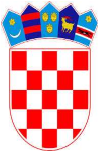 R E P U B L I K A H R V A T S K AKRAPINSKO-ZAGORSKA ŽUPANIJA OSNOVNA ŠKOLA PAVLA ŠTOOSA KLASA: 602-04/23-01/1URBROJ: 2140-68-01/23-1U Kraljevcu na Sutli, 5. listopada 2023.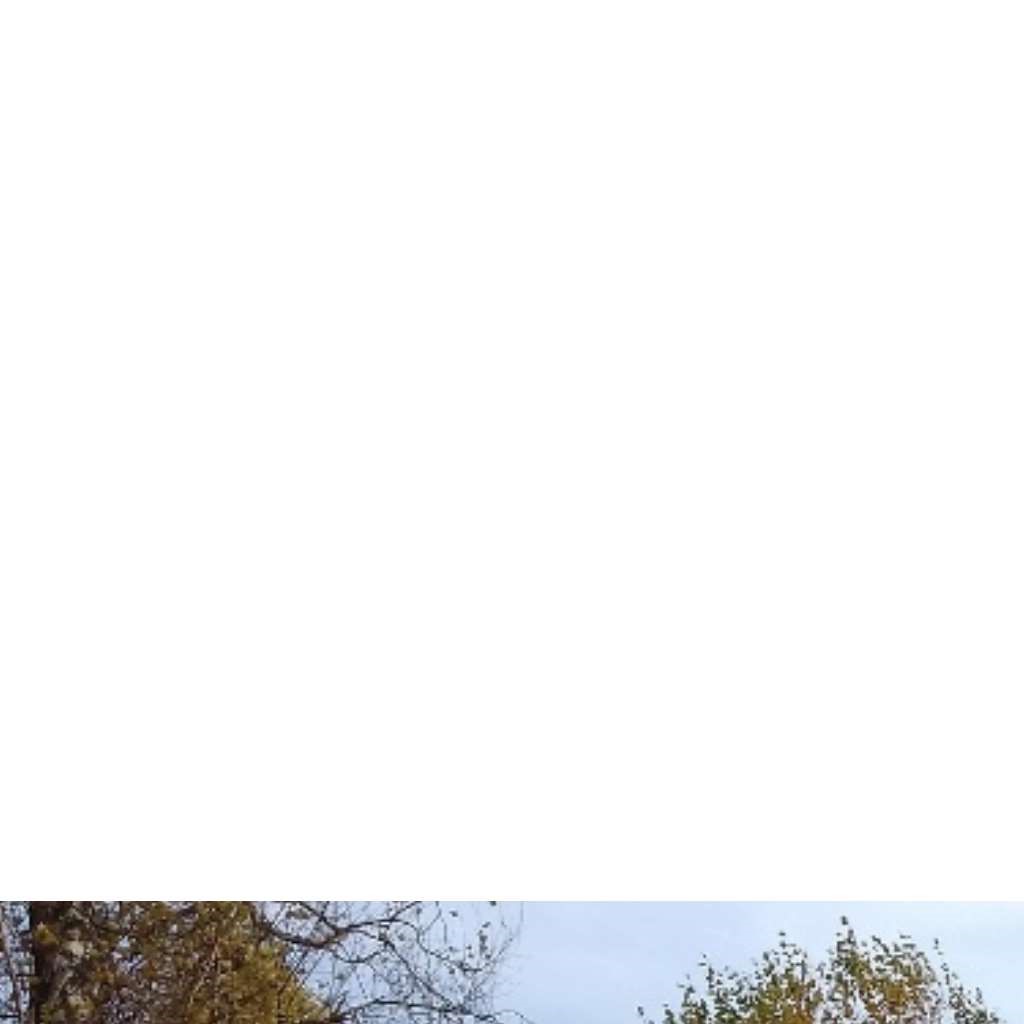 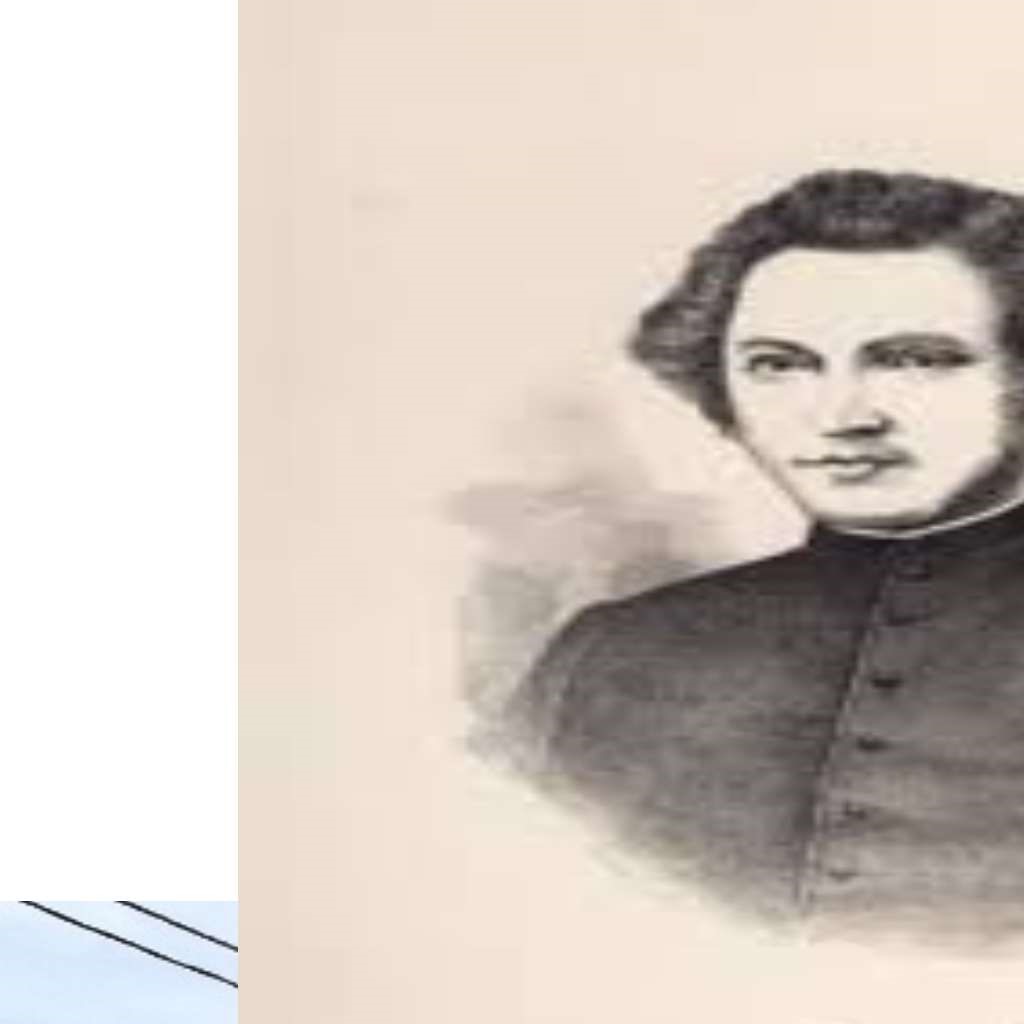 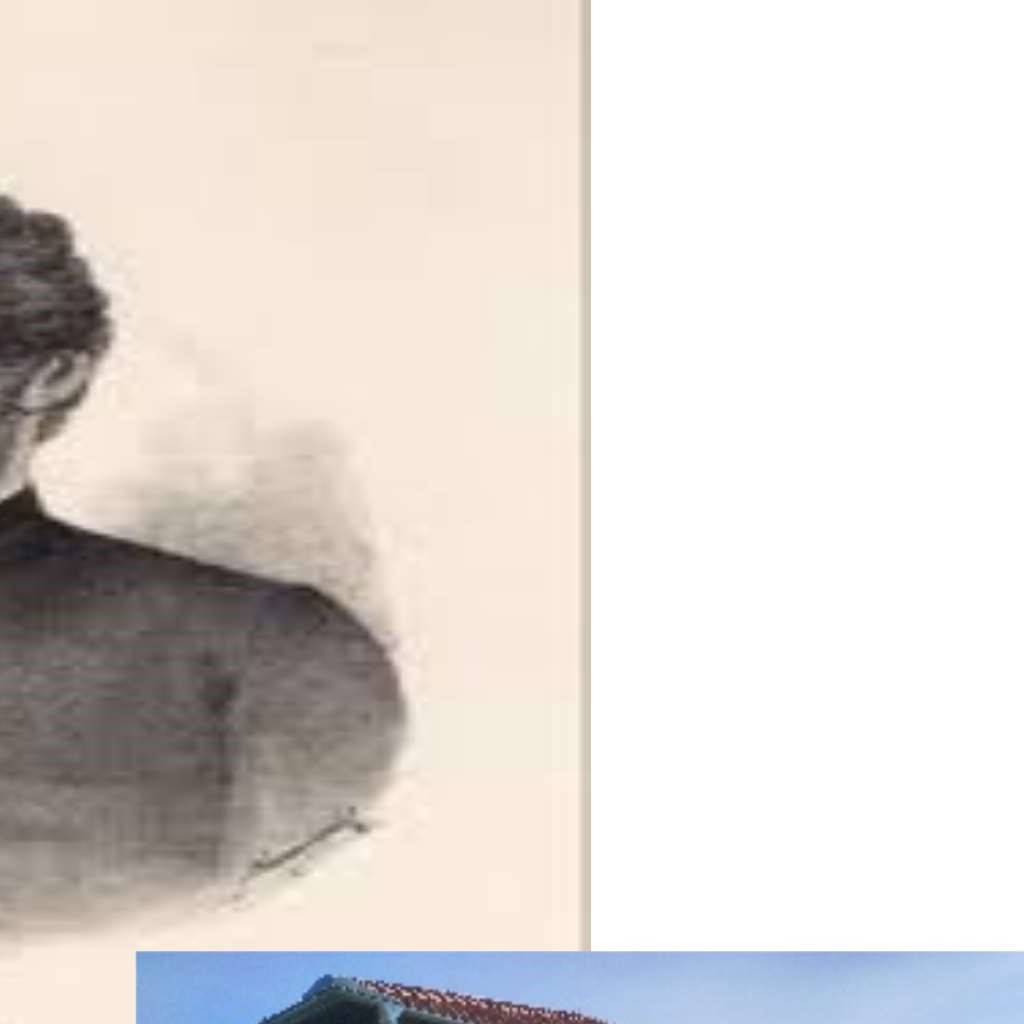 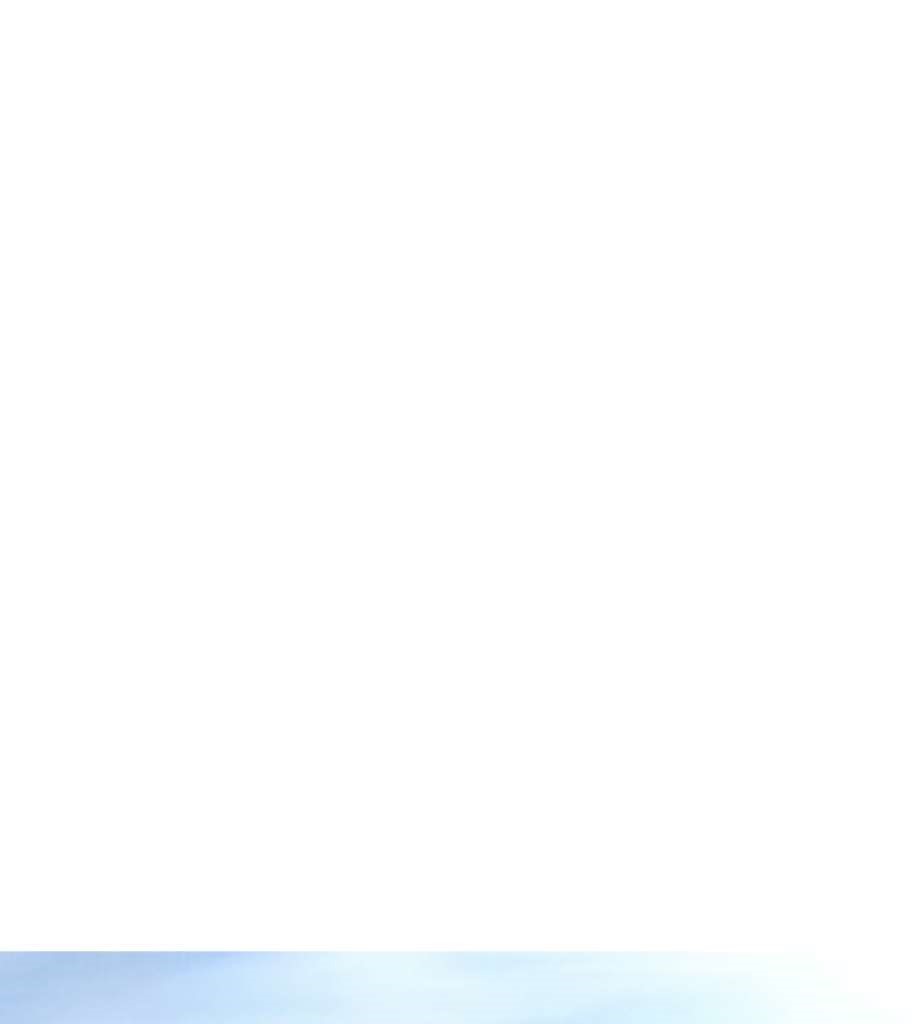 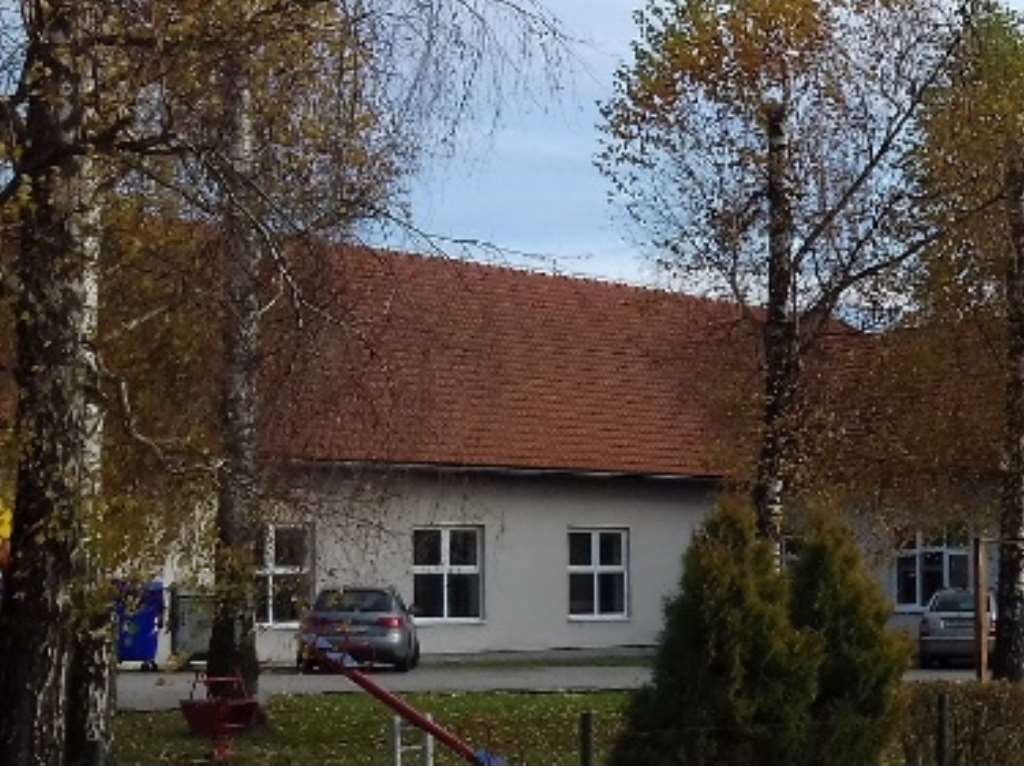 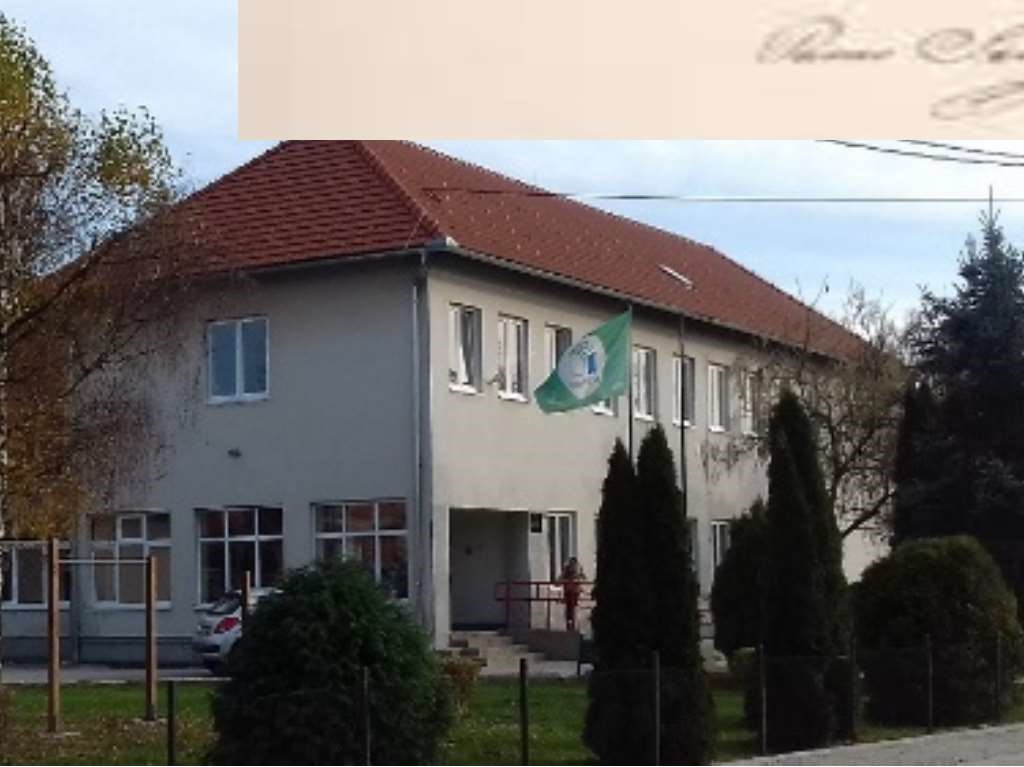 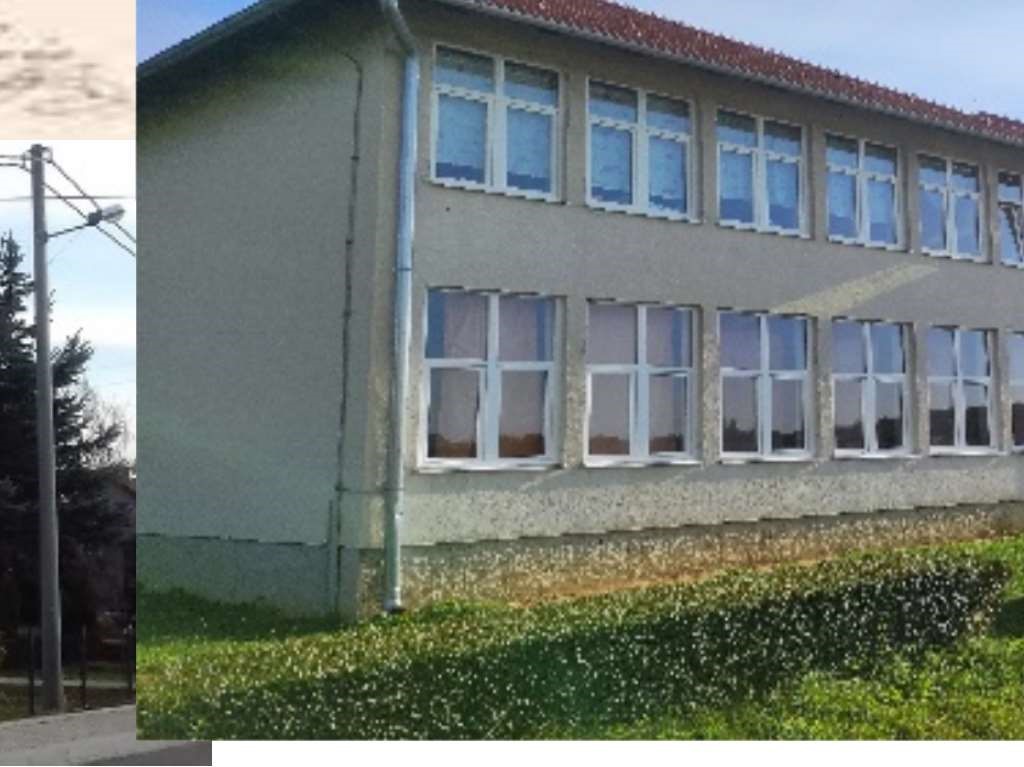 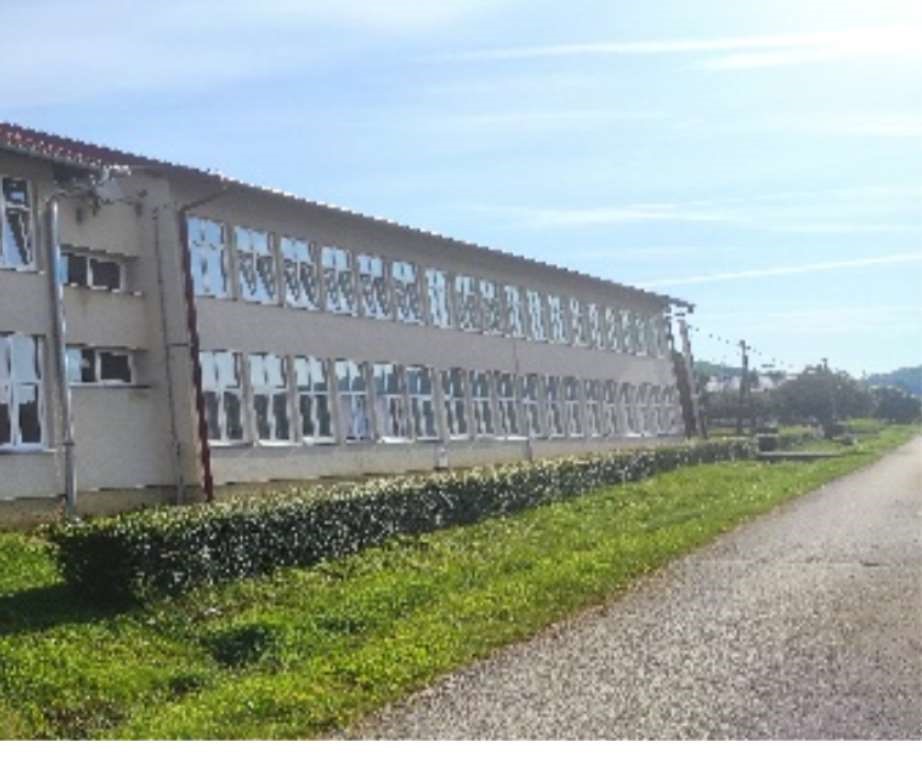 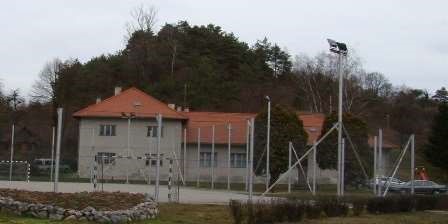 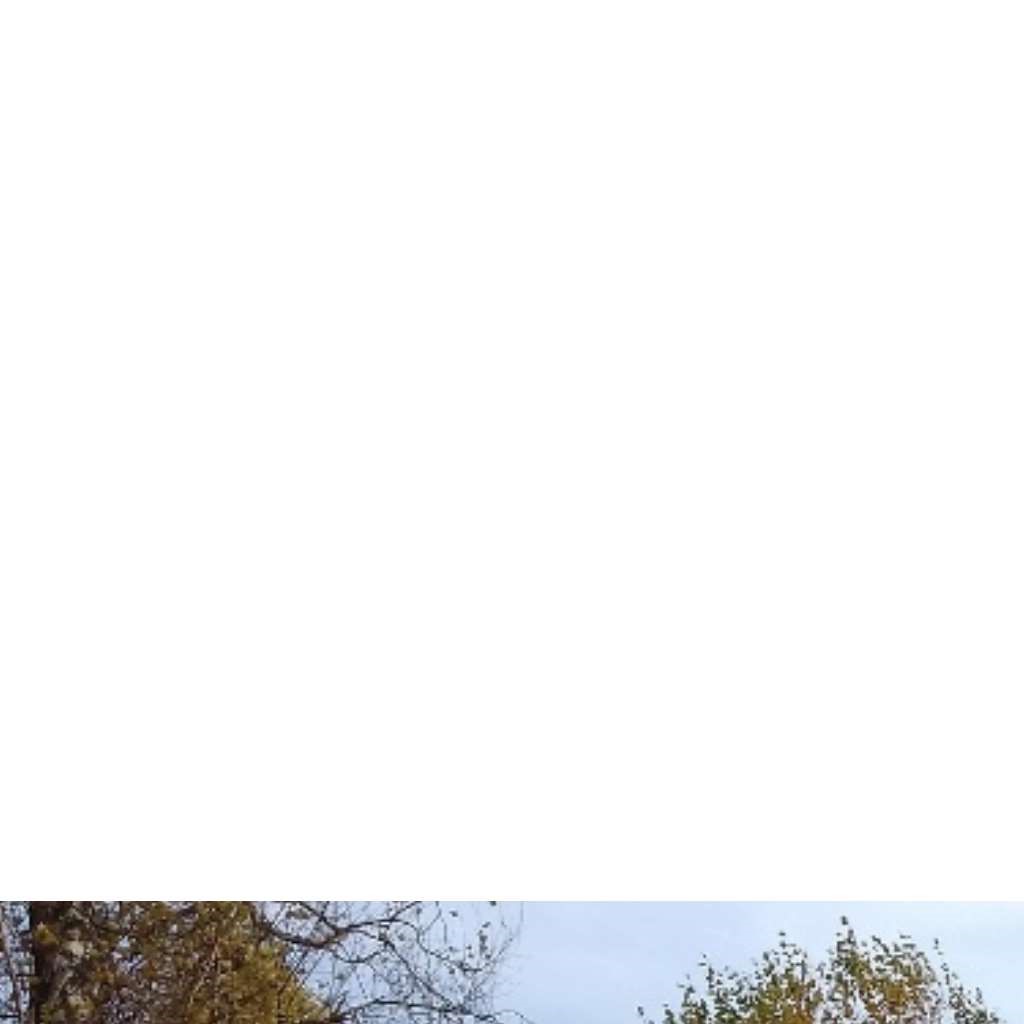 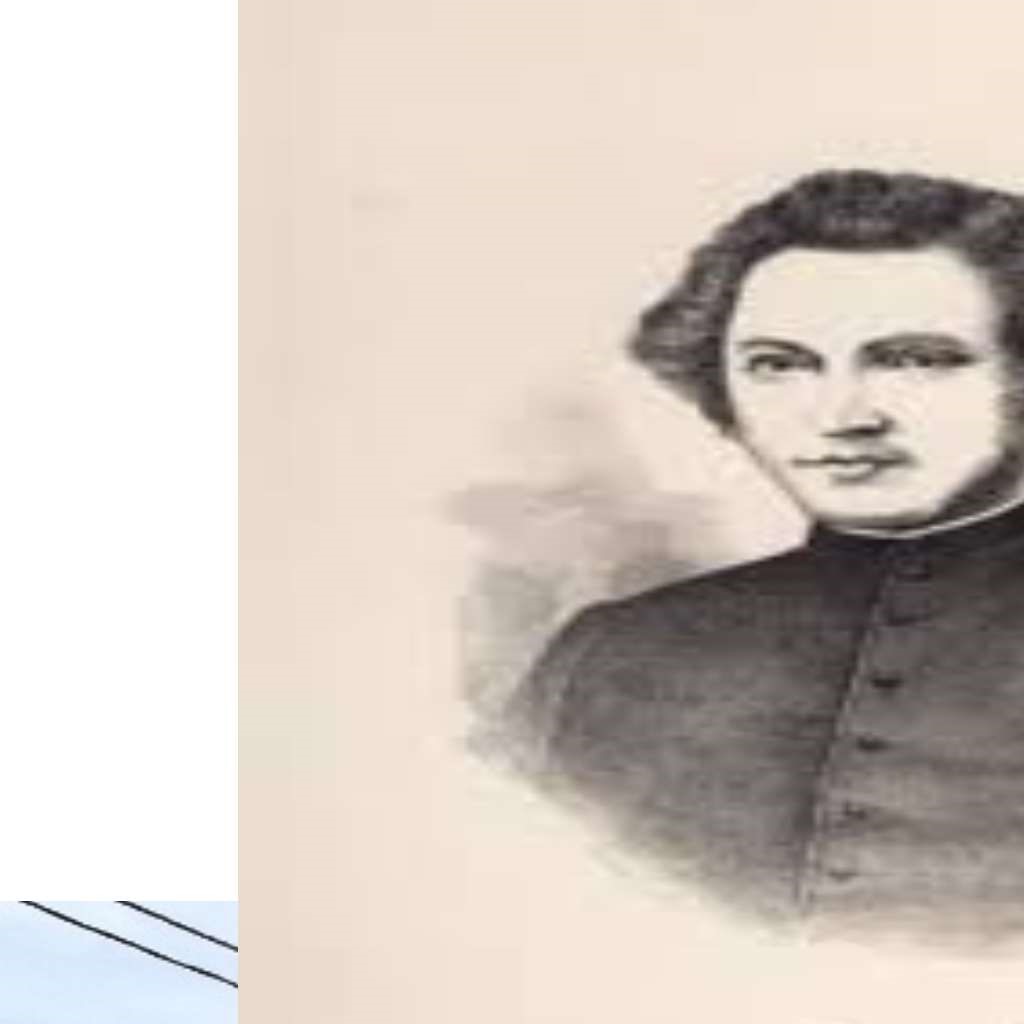 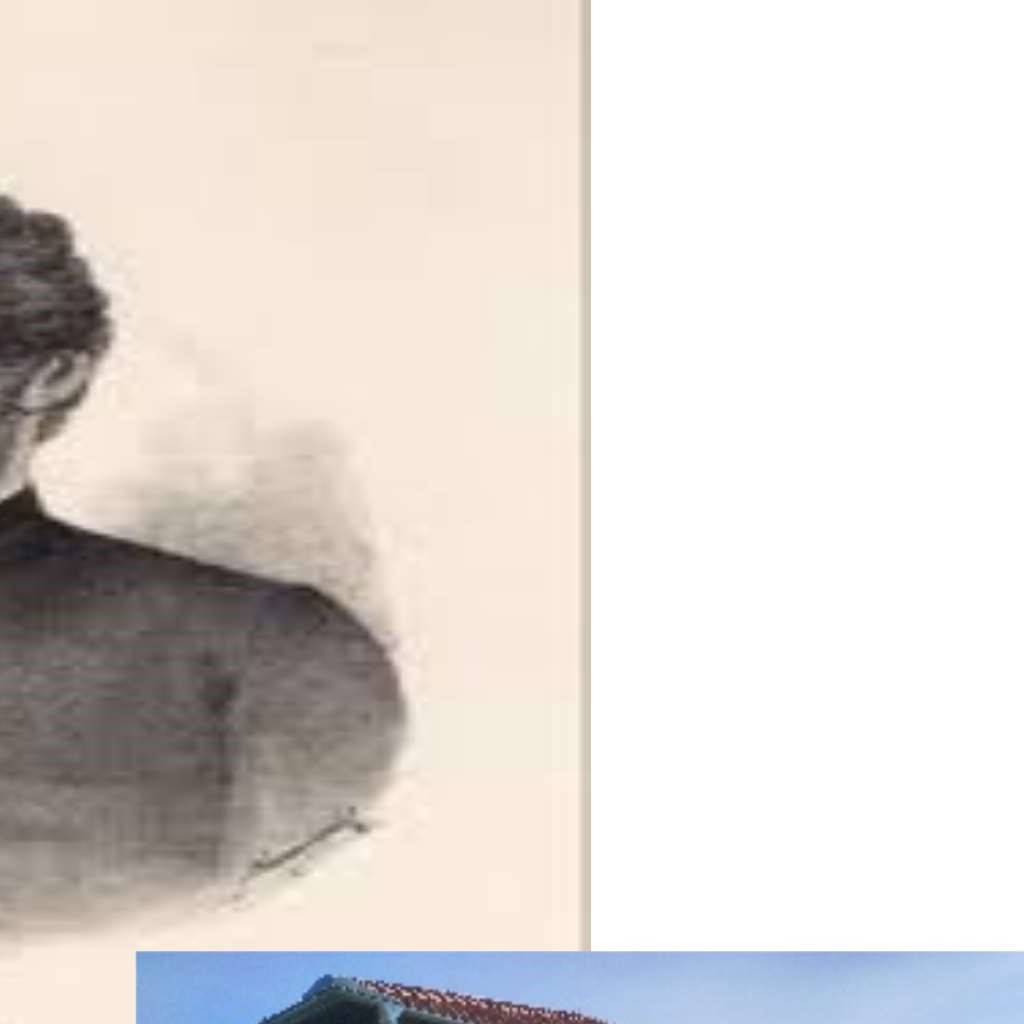 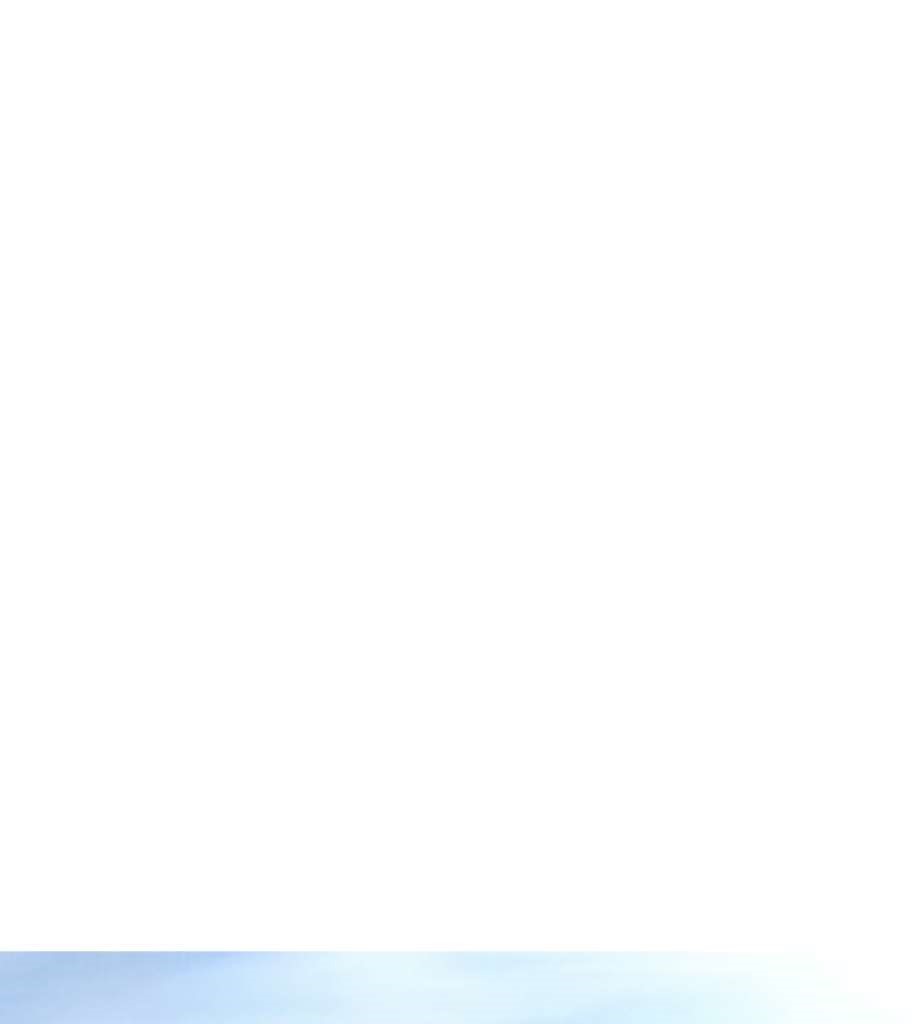 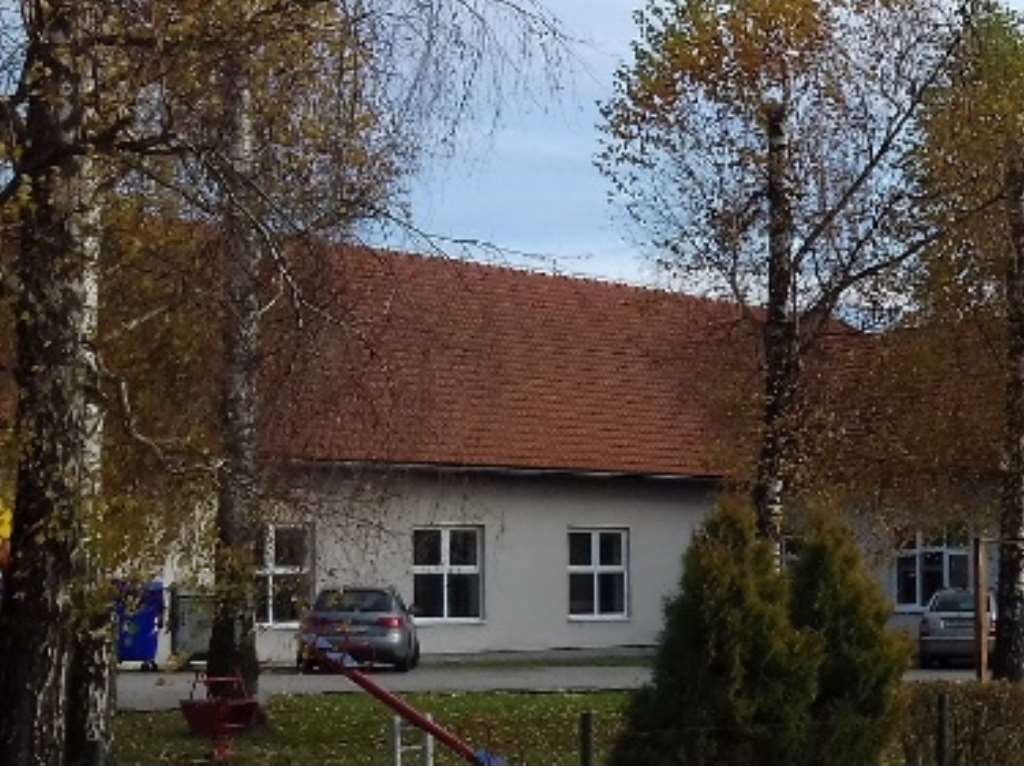 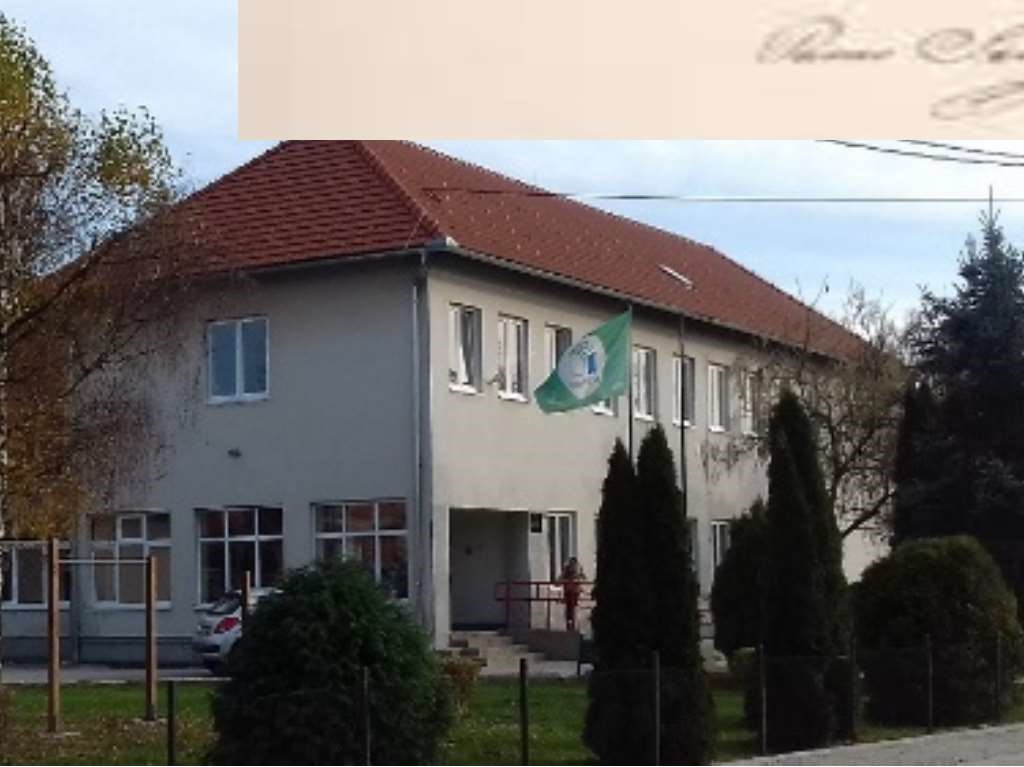 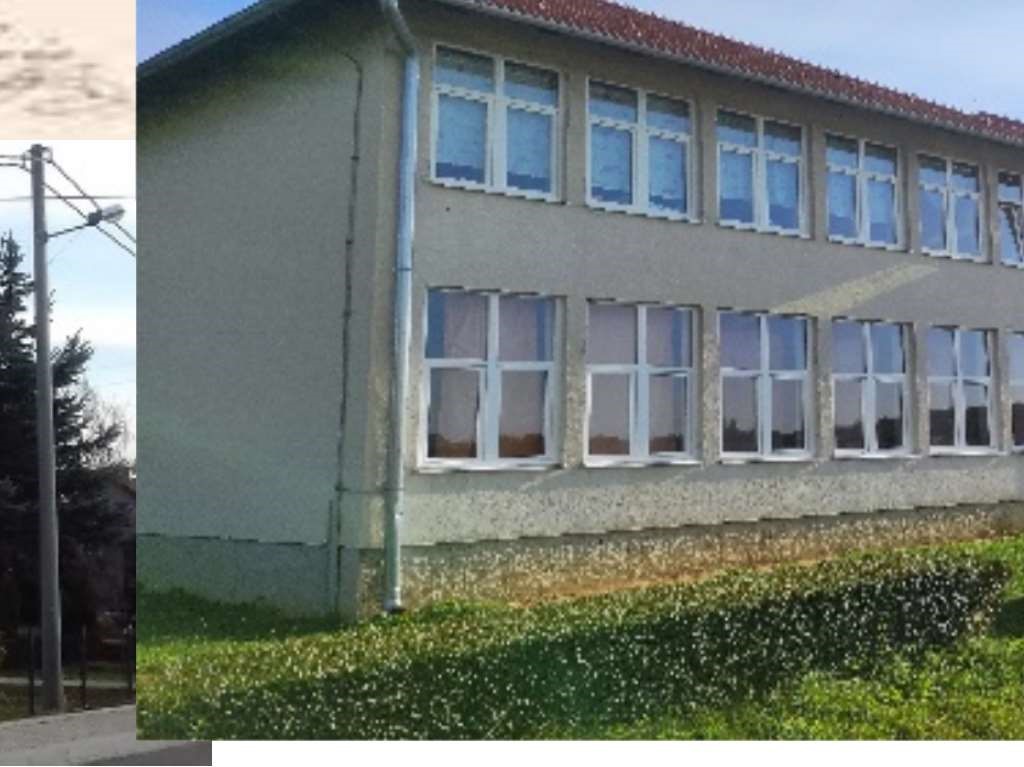 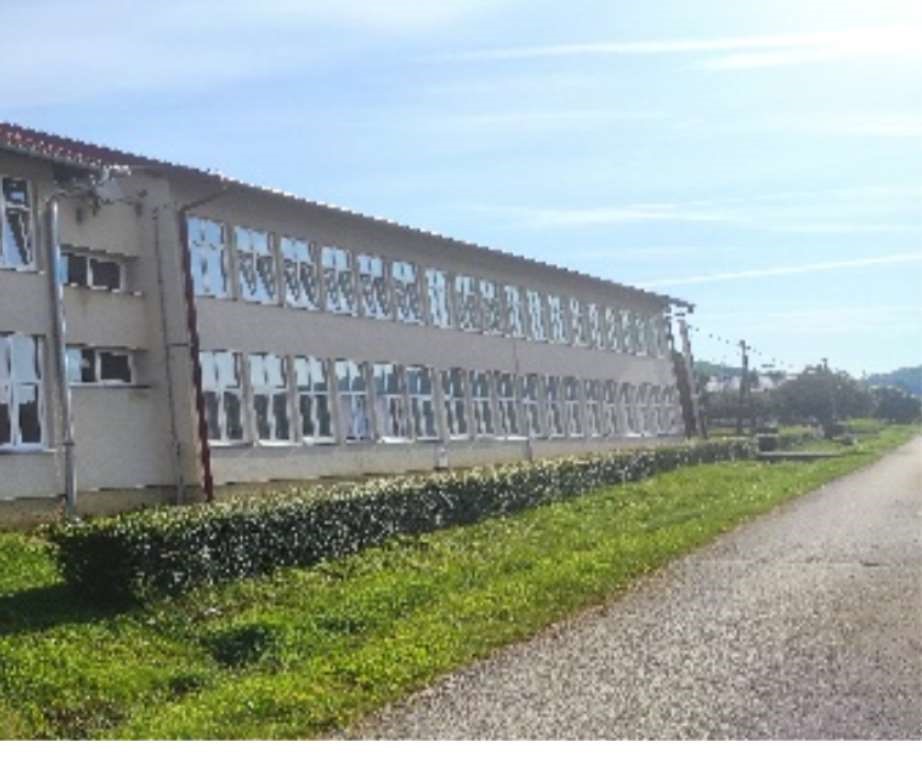 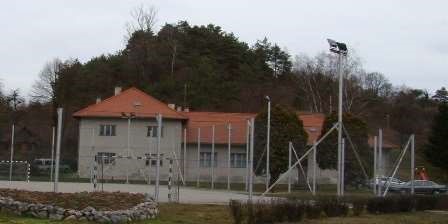 GODIŠNJI PLAN I PROGRAM RADA ŠKOLSKA GODINA 2023./2024.0SADRŽAJPODACI O UVJETIMA RADAPodaci o upisnom područjuPrijevoz učenikaBroj učenika i razrednih odjeljenja, razrednici, broj učenika s primjerenim oblikom školovanjaŠkolska zgrada, Matična i Područna škola; Plan obnove, adaptacije i opremanjaŠkolski okoliš Unutarnji školski prostorOpremljenost škole IKT i ostalom elektroničkom opremom nužnom za svakodnevni rad iposlovanjeKnjižni fond školeORGANIZACIJA RADA ŠKOLERaspored zvona i odmora, raspored rada produženog boravkaOrganizacija dežurstva učiteljaPočetak i završetak nastavne godine i trajanje odmora učenikaGodišnji kalendar radaPODATCI O IZVRŠITELJIMA POSLOVA I NJIHOVIM RADNIM ZADUŽENJIMAUčitelji razredne nastave Učitelji predmetne nastave Podaci o ravnatelju i stručnim suradnicamaAdministrativno i tehničko osobljeTjedna i godišnja zaduženja učitelja razredne nastaveTjedna i godišnja zaduženja učitelja predmetne nastave; redovna, izborna nastava, dopunska idodatna nastavaTjedni i godišnji broj nastavnih sati za obvezne nastavne predmete po razredima Tjedni i godišnji broj nastavnih sati izborne nastaveTjedna i godišnja zaduženja ravnatelja, stručnih suradnika i ostalih radnika školePLANOVI RADA RAVNATELJA I STRUČNIH SURADNIKA Plan rada ravnateljaGodišnji  plan  i  program stručne  suradnice – pedagoginjePlan rada stručne suradnice defektologinjePlan rada knjižničarkePLAN RADA ADMINISTRATIVNO - TEHNIČKE SLUŽBEPlan rada tajništvaPlan rada računovodstvaPlan rada domara/ložačaPlan rada kuharicaPlan rada spremačica1PLAN RADA ŠKOLSKE LIJEČNICEPLAN RADA ŠKOLSKOG ODBORA I OSTALIH VIJEĆASTRUČNO USAVRŠAVANJEPLAN KULTURNE I JAVNE DJELATNOSTI PLAN ZDRAVSTVENO-SOCIJALNE ZAŠTITE UČENIKAPLAN ZDRAVSTVENE ZAŠTITE ODGOJNO-OBRAZOVNIH I OSTALIH RADNIKAŠKOLEŠKOLSKI PREVENTIVNI PROGRAM2OSNOVNI PODACI O ŠKOLI11. PODACI O UVJETIMA RADA1.1. Podaci o upisnom područjuUpisna područja Škole obuhvaćaju naselja: 1) Kraljevec na Sutli, 2) Kačkovec, 3) Lukavec Klanječki, 4) Draše, 5) Kapelski Vrh, 6) Strmec Sutlanski, 7)  Movrač, 8) Gornji Čemehovec, 9) Radakovo, 10) Pušave,  11) Goljak Klanječki i 12) Bratovski Vrh.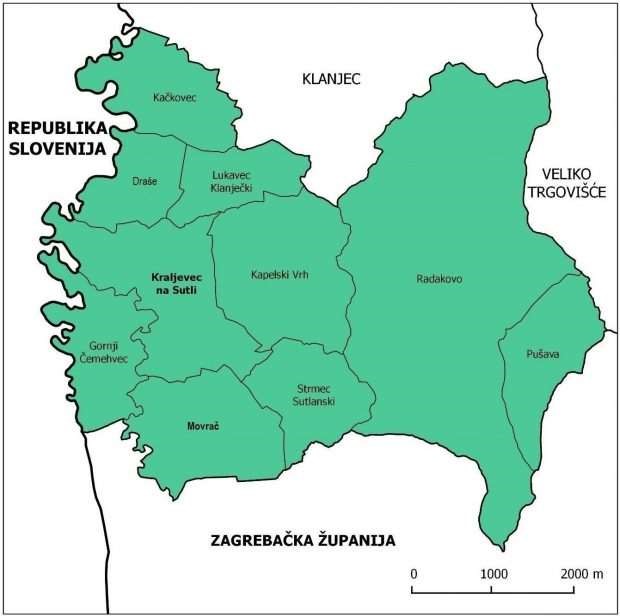 1.2. Prijevoz učenikaOd ukupno 116 učenika, 85 učenik putuje organiziranim prijevozom, odnosno školskim autobusom. Prijevoz učenika financira Krapinsko-zagorska županija. Uslugu prijevoza učenika obavlja tvrtka Presečki, odnosno njihov podizvođač tvrtka Vrelej. Autobus vozi prema sljedećem voznom redu:Prije nastave, učenike na ulazu u Matičnu školu dočekuje domar, a u PŠ učitelj. Poslije nastave učenike na autobus prati učitelj koji je zadužen taj dan po rasporedu pratnje. 1.3. Broj učenika i razrednih odjeljenja, razrednici, broj učenika s primjerenim oblikom školovanja1.4. Školska zgrada, Matična i Područna škola; Plan obnove, adaptacije i opremanjaU potresu koji se dogodio u ožujku 2020. godine zgrada matične škole zadobila je vanjska i unutarnja oštećenja te je nakon procjene statičara dobila zelenu naljepnicu uporabljivosti. Na Područnoj školi Radakovo nisu zabilježena oštećenja nastala uslijed potresa. Navedena zelena naljepnica Matične škole označava da je zgrada sigurna za korištenje, međutim ista ne daje informacije o statičkoj stabilnosti zgrade u slučaju naknadnih seizmičkih događanja. Obzirom da je zgrada starije godine izgradnje ne odgovara današnjim propisima gradnje ustanova za odgoj i obrazovanje te bilo potrebno pristupiti cjelovitoj obnovi školske zgrade. Obzirom da su zgrade Matične i Područne škole starije izgradnje te unatrag više od desetljeća nije bilo značajnih ulaganja u  obnovu i  adaptaciju školskih zgrada dvorane, igrališta, parkova, kao niti u njihovo uređenje te opću i didaktičku opremljenost učionica i kabineta planirani su sljedeći radovi vezani uz obnovu, adaptaciju i opremanje:cjelovita obnova MŠ  nakon potresa ili  adaptacija šteta nastalih nakon potresa u ožujku 2020. adaptacija kabineta  hodnika (vlaga)nabava i zamjena ili preuređenja svjetlećih tijela u svim prostorijama MŠ i PŠ opremanje informatičke učionice namještajem i novim zastorimaopremanje svih općih učionica novim namještajem i didaktičkim pomagalima; ormari, potrebna didaktika i zamjena ulazni vrata za dvije učionice  opremanje prostora „Produženog boravka“ namještajem i didaktikomopremanje dvorana TZK-a novom opremom i rekvizitimauređivanje sanitarnih čvorova; radovi na vodovodnim instalacijama,  zamjena oštećenih sanitarija, keramike i vratapostavljanje zastora i vanjski sjenila na prozore svih učionica u MŠ postavljanje nadzornih kamera na ulazu u školu, oko školske zgrade i igrališta te na hodnicimaopremanje kuhinje novim uređajimapostavljanje ograde oko MŠuređivanje parka oko škole; premještanje spomenikauređivanje sportskog igrališta; postavljanje gumenog sloja na asfalt, postavljanje rekvizitarekonstrukcija parkirališta u MŠugradnja požarnih stepenica u MŠpostavljanje fasade na zgradi MŠpostavljanje fasade na zgradi PŠ Radakovozamjena vanjska stolarija na PŠ Radakovouređenje sustava odvodnje oborinskih i fekalnih voda u MŠ i PŠ Radakovonabava i postavljanje novog kotla za centralno grijanje u PŠrekonstrukcija centralnog grijanja u zgradi MŠ nabava i zamjena radijatora u učionicama MŠU lipnju 2023. godine izrađena je dokumentacija za projek cjelovite obnove škole u Kraljevcu na Sutli kao i projekt  za Energetsku obnovu. Prema dokumentaciji  utvrđena je potreba dubinske obnove matične školske zgrad, iznutra i izvana. 1.5. Školski okoliš 	1.6.	 Unutarnji školski prostorU svim učionicama, kabinetima i sportskim dvoranama potrebno raditi na poboljšanju opće, a naročito didaktičke opremljenosti.1.7. Opremljenost škole IKT i ostalom elektroničkom opremom nužnom za svakodnevni rad i poslovanjeŠkola se nalazi unutar projekta e-Škole Ministarstva znanosti i obrazovanja putem kojeg je svakom učitelju i stručnom suradniku na korištenje je ustupljeno prijenosno računalo. Za učenike razredne nastave osigurani su za korištenje tableti na način da je jedan tablet na četiri učenika, dok je za svakog učenika od 5. do 8. razreda osiguran tablet za individualno korištenje (ukupno 67 tableta). Također unutar istog Projekta, škola je opremljena s projektorima. Četiri projektora nalaze se u učionicama u prizemlju gdje se izvodi predmetna nastava i jedan se nalazi u specijaliziranoj učionici informatike. Na katu, u učionicama gdje se izvodi razredna nastava, sve učionice su opremljene projektorima. U područnoj školi u učionici 2./3./4. razreda nalazi se jedan projektor. U učionice četvrtog i prvog razreda postavljeni su interaktivna ploča koji su nabavljeni u sklopu projekta e – Škole. U informatičkoj učionici nabavljeno je 21 računalo, 10 računala dobiveno je kao donacija od udruge branitelja, a 11 računala kupljeno je sredstvima od strane županije. Na prvom katu, u učionici  2.  razreda nalazi se stolno računalo (ukupno 1 komada).  Kabineti stručne službe, kao i ured ravnatelja, tajništva i računovodstva imaju zadovoljavajuću informatičku opremu (stolna i/ili prijenosna računala) koja su adekvatna za svakodnevni rad. Na katu MŠ nalazi se laserski pisač, koji ima opciju ispisa u boji i skeniranja, a kojim se koriste svi učitelji, stručna služba, administrativno osoblje i ravnatelj. Pisač je u najmu. U PŠ nalazi se crno-bijeli laserski pisač koji je vlasništvo Škole, a kojim se koristi učiteljica 2./3./4. razreda te predmetni učitelji. Preko Carnetovog kataloga usluga nabavljeno je računalo koje je smješteno u zbornici i kojem imaju pristup svi učitelji u svrhu izrade materijala za nastavu. Uz računalo naručena je i meteorološka stanica koja je postavljena na prikladno mjesto na vanjskom dijelu škole koja će koristiti na nastavi geografije i prirode odnosno biologije. Naručen je dron koji će koristiti na izvannastavnoj aktivnosti vezanoj uz predmet informatika. U sklopu projekta e-škole dobiveno je 11 Acer TravelMate P2 prijenosnih računala sa pripadajućim miševima koji će biti namijenjeni radu u razrednoj nastavi zbog nedovoljnog broja tableta u razrednoj nastavi. Dobiveni su i Microbitovi koji će se koristiti u provođenju nastave informatike i izvannastavne aktivnosti robotike. 	1.8.	 Knjižni fond školeORGANIZACIJA RADA ŠKOLENastava je organizirana u jednoj smjeni  u matičnoj i u područnoj školi. Matična škola otvara se u 6.00 sati, kada dolazi domar, kuharice te prema potrebi spremačice. Obzirom na velik broj naselja koji čine upisno područje škole te specifičnosti u organizaciji školskog prijevoza, učenicima je omogućen ulazak u školsku zgradu odmah nakon 6:00 sati. Područnu školu otvaraju učitelji te je tamo ulazak učenicima omogućen od 7:30 sati.Nastava i odmori su raspoređeni prema sljedećem rasporedu:2.1. Raspored zvona i odmora, raspored rada produženog boravkaU ovoj školskoj godini 2023./2024. imamo unutar škole organiziran produženi boravak, jedna grupa učenika od prvoga do trećega razreda. Produženi boravak vodi učiteljica Marija Urek. 2.2. Organizacija dežurstva učitelja2.3.  Početak i završetak nastavne godine i trajanje odmora učenika2.4. Godišnji kalendar rada3. PODATCI O IZVRŠITELJIMA POSLOVA I NJIHOVIM RADNIM ZADUŽENJIMA3.1. Učitelji razredne nastave U pedagoškoj godini 2023./2024. imamo unutar škole organiziran program predškole (Mala škola), jedna grupa učenika. Program predškole vodit će učitelj/ca _______________________. 3.2. Učitelji predmetne nastave 3.3. Ravnatelj i stručni suradnici3.4. Administrativno i tehničko osoblje3.5. Tjedna i godišnja zaduženja učitelja razredne nastaveNastava u matičnoj školi od 1. do 4. razreda organizirana je u 4 razredna odjela, a u područnoj školi u jednom kombinirano odjelenju. U matičnoj školi organizirana je nastava produženog boravka od 1. do 3. razreda. U produženi boravak uključuju se učenici iz matične i područne škole. Produženi boravak organiziran je kao jedna mješovita skupina učenika od 1. do 3. razreda.3.6. Tjedna i godišnja zaduženja učitelja predmetne nastave; redovna, izborna nastava, dopunska i dodatna nastavaCjelokupna nastava stručno je zastupljena.Predmetna nastava realizira se unutar  cjelovitih razrednih odjela. Izborna nastava informatike za razrednu nastavu organizirana je u odgojno-obrazovnim skupinama. U matičnoj školi  dvije su odgojno-obrazovne skupine koje čine 1./3. razred, 2./4. razred te u područnoj školi je jedna odgojno-obrazovna skupina 2./3./4. razred.Izborna nastava:Vjeroanuk za učenike od 1. do 8. razreda.Njemački jezik za učenike od 4. do 8.razreda.Informatika za učenike od 1. do 4. razreda te za učenike 7. i 8.razredaPosebnim poslovima zaduženi su:Davor Kožnjak - povjerenik zaštite na radu, Sindikalni povjerenik i predvoditelj  radničkog vijećaTatjana Pokupec - voditelj zboraSandra Debanić - voditelj mladih tehničara- modelariSanja Leskovar- voditelj Školskog sportskog klubaVera Glavor - vizualno uređenje škole Korina Piščak - administratorom elektroničkih upisnika i IKT podrškomNacionalne ispite za učenike četvrtoga i osmogNacionalni centar za vanjsko vrednovanje obrazovanja provest će u školskoj godini 2023./2024. nacionalne ispite za učenike četvrtoga i osmog razreda u osnovnim školama u Republici Hrvatskoj.  Učenici četvrtoga razreda pisat će nacionalne ispite iz Hrvatskoga jezika, Matematike, materinskoga jezika (samo za učenike koji se školuju na jeziku i pismu nacionalnih manjina) i Prirode i društva.  Učenici osmoga razreda pisat će nacionalne ispite iz Hrvatskog jezika, prvog stranog jezika, materinskog jezika (za učenike koji se školuju na jeziku i pismu nacionalnih manjina), Matematike, Biologije, Fizike, Geografije, Kemije i Povijesti.Dopunsku nastavu učenici će tijekom godine pohađati, a ovisno o potrebama učenika i ovisno o razini usvojenosti gradiva. Moguće je i uključivanje učenika koji su duže vrijeme izbivali, učenika kojima je potrebna posebna pomoć učitelja, ali i onih koji žele dopunsko pojašnjenje gradiva iz pojedinih područja. Nastava je organizirana  s ciljem pružanja pomoći učenicima da s uspjehom svladaju redovne sadržaje. Dopunsku nastavu učitelji izvode sukladno svome zaduženju.Za darovite učenike kao i za učenike koji pokazuju zanimanje za većim spoznajama iz pojedinih predmeta organizirana je i dodatna nastava.  Dodatnu nastavu učitelji izvode sukladno svome zaduženju.Izvannastavnu aktivnost predmetni učitelji izvode sukladno svome zaduženju i Kurikulumu, u pravilu 1 ili 2 sata tjedno. U izvannastavnu aktivnost mogu se uključivati učenici različitih razrednih odjela. Izvannastavne aktivnosti učitelja detaljno su  definirane školskim Kurikulumom 2022./2023. 3.7. Tjedni i godišnji broj nastavnih sati za obvezne nastavne predmete po razredima Matična školaPodručni odjel Radakovo	2.8.	Tjedni i godišnji broj nastavnih sati izborne nastave 	2.9.	Tjedna i godišnja zaduženja ravnatelja, stručnih suradnika i ostalih radnika školePLANOVI RADA RAVNATELJA I STRUČNIH SURADNIKA Plan rada ravnateljaGodišnji  plan  i  program stručne  suradnice – pedagoginjePlan rada stručne suradnice socijalne pedagoginjePlan rada knjižničarkePLAN RADA ADMINISTRATIVNO-TEHNIČKE SLUŽBEPlan rada tajništvaPlan rada računovodstvaPlan rada domara/ložačaPlan rada kuharicaPlan rada spremačicaPLAN RADA ŠKOLSKE LIJEČNICEPROGRAM SPECIFIČNIH I PREVENTIVNIH MJERA ZDRAVSTVENE ZAŠTITE DJECE I MLADEŽI ŠKOLSKE DOBIPLAN RADA ŠKOLSKOG ODBORA I OSTALIH VIJEĆASTRUČNO USAVRŠAVANJESvaki učitelj dužan je permanentno se stručno usavršavati. Brigu i odgovornost o stručnom usavršavanju vode učitelji. Dokazi o stručnom usavršavanju su: potvrde, certifikati, značke i drugi dokumenti kojima sa dokazuje sudjelovanje ne nekom obliku stručnog usavršavanja, a može biti pohranjeno u elektroničkom obliku ili skenirano u bazi podataka učitelja.           Stručno usavršavanje u školiNajmanje dva puta u polugodištu učitelji će imati tematsko planiranje i programiranje rada u okviru stručnog vijeća.Svi učitelji, ravnatelj i stručni suradnici aktivno će tijekom godine sudjelovati i na stručnim skupovima u organizaciji Ministarstva znanosti i obrazovanja i Agencije za odgoj i obrazovanje, osobito će sudjelovati u radu Županijskih stručnih aktiva.Stručna vijećaUčitelji razredne nastave svoje će stručno usavršavanje u školi provoditi putem organiziranih predavanja, radionica i tematskog planiranja i programiranja rada u okviru stručnog vijeća učitelja razredne nastave.Učitelji predmetne nastave svoje će stručno usavršavanje u školi provoditi putem organiziranih predavanja, radionica i tematskog planiranja i programiranja u okviru stručnih vijeće učitelja.Stručna usavršavanja prema potrebiZa sve učitelje tijekom školske godine, po potrebi i dogovoru, organizirat će se stručna predavanja na sjednicama Učiteljskoga vijeća.Stručna usavršavanja na županijskoj i državnoj razini; izvan školeSvaki učitelj dužan je tijekom školske godine odlaziti na županijska stručna vijeća u organizaciji AZOO-a, odnosno stručna usavršavanja  na držav noj razini.PLAN KULTURNE I JAVNE DJELATNOSTI Razraditi po mjesecima sadržaje i sudionike u kulturnim aktivnostima, predvidjeti broj učenika koji će sudjelovati u programima.Plan kulturne djelatnosti škole sadrži: estetsko-ekološko uređenje životne i radne sredine, javna predavanja, priredbe, natjecanja, obilježavanje državnih blagdana i Dana škole i sve druge oblike suradnje s društvenom sredinom.PLAN ZDRAVSTVENO-SOCIJALNE ZAŠTITE UČENIKAOvdje planiramo preventivne mjere na zaštiti zdravlja učenika u školi. U suradnji sa zdravstvenom službom provođenje sistematskih pregleda, cijepljenja kao i socijalnu zaštitu učenika koji imaju potrebu da se o njima vodi dodatna briga nadležnih socijalnih službi, akcije Podmlatka Crvenog križa i Karitasa. Potrebno je planirati trajne akcije na poboljšanju odnosa između učenika i učenika, učenika i učitelja te roditelja i škole.PLAN ZDRAVSTVENE ZAŠTITE ODGOJNO-OBRAZOVNIH I OSTALIH RADNIKAŠKOLEPlanirati sve sistematske preglede koji se ostvaruju temeljem kolektivnih ugovora i ostale oblike zdravstvene i sigurnosne zaštite radnika škole.ŠKOLSKI PREVENTIVNI PROGRAMŠkolski preventivni program (ŠPP) integrirani je dio odgojno-obrazovnog procesa koji provode učitelji, stručni suradnici Škole i vanjski suradnici.  Provođenje školskog preventivnog programa zasnovano je na nizu zakonskih propisa: Konvencija o pravima djeteta, Zakon o odgoju i obrazovanju u osnovnoj i srednjoj školi, Pravilnik o postupku utvrđivanja psihofizičkog stanja djeteta, učenika te sastavu stručnih povjerenstava, Pravilnik o osnovnoškolskom i srednjoškolskom odgoju i obrazovanju učenika s teškoćama u razvoju, Pravilnik o načinu postupanja odgojno-obrazovnih radnika školskih Ustanova u poduzimanju mjera zaštite prava učenika te prijave svakog kršenja tih prava nadležnim tijelima, Pravilnik o izricanju pedagoških mjera, te Protokolima Vlade RH (Protokol o postupanju u slučaju nasilja među djecom, Protokol o postupanju u slučaju nasilja u obitelji, Protokol o postupanju u slučaju zlostavljanja i  zanemarivanja djece i Protokol o postupanju u slučaju seksualnog nasilja). Ciljevi školskog preventivnog programa su: razvijati vještine, znanja, vrijednosti i kompetencije (kognitivne, emocionalne, ponašajne) koje pomažu učenicima da se uspješno nose s rizičnim čimbenicima poučiti učenike zdravim stilovima življenja sprečavanje nastanka i rano otkrivanje pojavnih oblika problema u ponašanju.  ŠPP ostvaruje se kroz redovitu nastavu, satove razrednika, školske i razredne projekte, predavanja, radionice s učenicima, edukacijom učitelja, edukacijom roditelja na roditeljskim sastancima te suradnjom s drugim institucijama. RAZVIJANJE KOMUNIKACIJSKIH I SOCIJALNIH VJEŠTINATijekom cijele školske godine provodi se program radionica s ciljem razvoja komunikacijskih vještina. Radionice su namijenjene učenicima od 1. do 8. razreda te su prilagođene svakom uzrastu. Realiziraju se na satovima razrednika i to u vremenu od listopada do svibnja. Cilj radionica jest razvoj komunikacijskih vještina, vještina asertivne komunikacije, suradnje, grupne kohezije i međusobne tolerancije  PREVENCIJA VRŠNJAČKOG NASILJA KROZ  STVARANJE SIGURNOG I POTICAJNOGOKRUŽENJA U ŠKOLI  	a)	RADIONICE PREVENCIJE NASILJATijekom drugog polugodišta provode se radionice s ciljem prepoznavanja i prevencije nasilja. Radionice su namijenjene učenicima od 5. do 8. razreda. Specifični ciljevi radionica su jačanje emocionalnih i socijalnih kompetencija učenika individualno, prevencija međuvršnjačkog nasilja, prevencija i detekcija internetskog nasilja te prepoznavanje i poticanje na prijavu nasilja izvan škole.  	b)	OBILJEŽAVANJE DANA RUŽIČASTIH MAJICAU sklopu ovog programa obilježava se Dan ružičastih majica s učenicima od 1. do 8. razreda. Svjesni činjenice da je nasilje, bilo kojeg oblika, prisutno svakodnevno u svim okruženjima, odlučili smo reagirati i pomoći zajednici u razumijevanju i prihvaćanju različitosti koje nas okružuju te se tradicionalno priključujemo u obilježavanju Dana ružičastih majica, poznatijem kao Pink Shirt Day. Program prevencije vršnjačkog nasilja obilježava se zadnje srijede u mjesecu veljači, a ideja je nastala u znak protesta zbog incidenta koji se dogodio u jednoj školi. Inicijativom školskih kolega je na konstruktivan i inteligentan način riješeno sustavno zlostavljanje dječaka, posvećenog podršci liječenju teško bolesne majke. Ružičaste majice, koje su solidarno s dječakom nosili njegovi školski kolege, postale su prepoznatljiv simbol inicijative, i kasnije, međunarodno prepoznate obljetnice. Nositelj cjelokupnog programa za RH je CEPN. Ove školske godine obilježit ćemo taj dan tradicionalnim nošenjem ružičastih majica te različitim aktivnostima u sklopu redovne nastave. c)    PREVENCIJA OVISNOSTITijekom prvog i drugog polugodišta provode se radionice s ciljem sprječavanja ovisnosti učenika o videoigricama i psihoaktivnim sredstvima, smanjiti pozitivne stavove o korištenju sredstava ovisnosti.Mjesec  borbe protiv ovisnosti, radionice:Na temelju članka 118. st. 2. al. 5. Zakona o odgoju i obrazovanju u osnovnoj i srednjoj školi (Narodne novine, broj 87/08, 86/09, 92/10, 105/10, 90/11, 5/12, 16/12, 86/12, 94/13 i 68/18) i članka 58. Statuta OŠ Pavla Štoosa, Kraljevec na Sutli 125., Školski odbor, na prijedlog ravnatelja Škole donosi Godišnji plan i program rada Škole za školsku godinu 2023./2024. na sjednici Školskog odbora koja je održana  5. listopada 2023. godine. 	Predsjednica Školskog odbora:	MP                                  Ravnatelj:           Mažda Hdagha                                                            mr. sc.  Tomislav Rajić dipl. teol.________________________                                                ____________________________Naziv škole:OSNOVNA ŠKOLA PAVLA ŠTOOSAAdresa škole:49294 Kraljevec na Sutli 125Županija:Krapinsko-zagorskaTelefonski broj: Tajništvo:                                            049/554-086Ravnateljelj:                                     049/554-750Broj telefaksa:049/503-287Internetska pošta:skola@os-pstoosa-kraljevecnasutli.skole.hrInternetska adresa:www.os-pstoosa-kraljevecnasutli.skole.hrŠifra škole:02-174-001Matični broj škole:3086909OIB:12109447077Upis u sudski registar (broj i datum):Tt-07/8193-2   18.07.2007.Ravnatelj škole:Tomislav RajićBroj učenika:116Broj učenika u razrednoj nastavi:51Broj učenika u predmetnoj nastavi:65Broj učenika s teškoćama u razvoju:6+2 u postupkuBroj učenika u produženom boravku:27Broj učenika putnika:85Ukupan broj razrednih odjela:9Broj razrednih odjela u matičnoj školi:8Broj razrednih odjela u područnoj školi:1Broj razrednih odjela RN-a:5Broj razrednih odjela PN-a:4Broj smjena:1Početak i završetak svake smjene:8,00 – 14,05Broj radnika:30Broj učitelja predmetne nastave:14Broj učitelja razredne nastave:5Broj učitelja u produženom boravku:1Broj stručnih suradnika:3Broj ostalih radnika:7Broj nestručnih učitelja:0Broj pripravnika:1Broj mentora i savjetnika:0Broj računala u školi:21Broj specijaliziranih učionica:1+1Broj općih učionica:8 +3Broj sportskih dvorana:1Broj sportskih igrališta:2Školska knjižnica:1Školska kuhinja:2POLAZAKsatirelacija07:00RADAKOVO –PŠ RADAKOVO – PUŠAVE – STRMEC SUTLANSKI – MOVRAČ – ŠKOLA 07:00GOLJAK KLANJEČKI – PŠ RADAKOVO - ŠKOLA07:30KAČKOVEC – DRAŠE - ŠKOLA07:30LUKAVEC KLANJEČKI – ČEMEHOVEC - ŠKOLAPOVRATAKsatirelacija12: 40, 13:15,14:10RADAOVO – GOLJAK KLANJEČKIDRAŠE – KAČKOVEC – LUKAVEC KLANJEČKI12: 40, 13:15,14:10RADAOVO – GOLJAK KLANJEČKIDRAŠE – KAČKOVEC – LUKAVEC KLANJEČKIRazredNa početkuNa početkuNa početkuMatična školaMatična školaMatična školaMatična školaMatična školaMatična školaRazrednikRazrednikRazrednikRazredNa početkuNa početkuNa početkuMŽŽUU1.184414141818Antonija RajićAntonija RajićAntonija Rajić2.7552277Draženka TrewskDraženka TrewskDraženka Trewsk3.1066441010Štefica HajdererŠtefica HajdererŠtefica Hajderer4.122210101212Ivana RadmanIvana RadmanIvana Radman5.9554499Ana MaslaćAna MaslaćAna Maslać6.177710101717Davor KožnjakDavor KožnjakDavor Kožnjak7.1677991616Korina PiščakKorina PiščakKorina Piščak8.23111112122323Anamarija PrelecAnamarija PrelecAnamarija PrelecRazredNa početkuNa početkuNa početkuPodručna školaPodručna školaPodručna školaPodručna školaPodručna školaPodručna školaRazrednikRazrednikRazrednikRazredNa početkuNa početkuNa početkuMŽŽUU1./3./4.4331144Jasna JakšićJasna JakšićJasna JakšićREDOVNI PROGRAM uzREDOVNI PROGRAM uzREDOVNI PROGRAM uzBroj učenika s primjerenim oblikom školovanja po razredimaBroj učenika s primjerenim oblikom školovanja po razredimaBroj učenika s primjerenim oblikom školovanja po razredimaBroj učenika s primjerenim oblikom školovanja po razredimaBroj učenika s primjerenim oblikom školovanja po razredimaBroj učenika s primjerenim oblikom školovanja po razredimaBroj učenika s primjerenim oblikom školovanja po razredimaBroj učenika s primjerenim oblikom školovanja po razredimaBroj učenika s primjerenim oblikom školovanja po razredimaBroj učenika s primjerenim oblikom školovanja po razredimaBroj učenika s primjerenim oblikom školovanja po razredimaBroj učenika s primjerenim oblikom školovanja po razredimaBroj učenika s primjerenim oblikom školovanja po razredimaBroj učenika s primjerenim oblikom školovanja po razredimaBroj učenika s primjerenim oblikom školovanja po razredimaUkupnoREDOVNI PROGRAM uzREDOVNI PROGRAM uzREDOVNI PROGRAM uzI.II.II.III.III.III.IV.IV.V.V.VI.VI.VII.VII.VIII.Individualizirani pristupIndividualizirani pristupIndividualizirani pristupDva su u tijeku Dva su u tijeku 111126Prilagođeni programPrilagođeni programPrilagođeni program1112Naziv površineVeličina u m2Ocjena stanja1. Sportsko igralište MŠ1 050Zadovoljava2. Zelene površine MŠ6 750Zadovoljavaju3. Sportsko igralište PŠ Radakovo  900Zadovoljava 4. Zelene površine PŠ Radakovo2800ZadovoljavajuU K U P N O 11 500NAZIV PROSTORA(klasična učionica, kabinet, knjižnica, dvorana)UčioniceUčioniceOznaka stanja opremljenostiOznaka stanja opremljenostiNAZIV PROSTORA(klasična učionica, kabinet, knjižnica, dvorana)BrojVeličina u m2Opća opremljenostDidaktička opremljenostRAZREDNA NASTAVA42321. razred      158212. razred158213. razred158214. razred15821PREDMETNA NASTAVA5116Hrvatski jezik1Likovna kultura1Glazbena kultura2Vjeronauk1Strani jezik1Matematika1Priroda i biologija/ Kemija5422Fizika1Povijest1Geografija1Tehnička kultura5821Informatika5822OSTALO5 538 Dvorana za TZK130022Produženi boravaku prostoru trećeg razredau prostoru trećeg razreda21Knjižnica14121Blagovaonica1110Zbornica1552-Uredi45621UčioniceUčioniceOznaka stanja opremljenostiOznaka stanja opremljenostiBrojVeličina u m2Opća opremljenostDidaktička opremljenostPODRUČNA ŠKOLA4184razred140211./3./4. razred14021Pomoćna učionica12421Prostorija za TZK18021U K U P N O: 151 084Oznaka stanja opremljenosti do 50%..1, od 51-70%..2, od 71-100%..3Oznaka stanja opremljenosti do 50%..1, od 51-70%..2, od 71-100%..3Oznaka stanja opremljenosti do 50%..1, od 51-70%..2, od 71-100%..3Oznaka stanja opremljenosti do 50%..1, od 51-70%..2, od 71-100%..3Oznaka stanja opremljenosti do 50%..1, od 51-70%..2, od 71-100%..3Knjižni fondSTANJE – broj primjeraka po naslovuSTANDARD – broj primjeraka po naslovuLektirni naslovi (I. – IV.)1015-30Lektirni naslovi (V. – VIII.)1015-30Stručna literatura za učitelje10% od ukupne građe /jedan primjerak po naslovu/10% od ukupne građeKnjiževna djela, ostalo1Do 5RASPORED ZVONA I ODMORARASPORED ZVONA I ODMORARASPORED ZVONA I ODMORAsat                                  odmor                                  odmor1.1.8:008:452.2.8:509:35Odmor od 15 minuta Jelo nižih razreda od 1.-4- razreda3.3.9:5010:35Odmor od 15 minuta  Jelo viših razreda od 5.-8- razreda4.4.10:5011:355.5.11:4012:256.6.12:3013:157.7.13:2014:05RASPORED RADA PRODUŽENOG BORAVKARASPORED RADA PRODUŽENOG BORAVKARASPORED RADA PRODUŽENOG BORAVKARASPORED RADA PRODUŽENOG BORAVKARASPORED RADA PRODUŽENOG BORAVKARASPORED RADA PRODUŽENOG BORAVKA11:3012:3012:30Prihvat učenikaPrihvat učenikaPrihvat učenika12:3012:5012:50RučakRučakRučak13:0014:1514:15Pisanje zadaće, vježbanje, ponavljanjePisanje zadaće, vježbanje, ponavljanjePisanje zadaće, vježbanje, ponavljanje14:3014:4514:45UžinaUžinaUžina14:4515:4515:45Organizirano vrijemeOrganizirano vrijemeOrganizirano vrijeme16:0016:3016:30DežurstvoDežurstvoDežurstvoDEŽURSTVA UČITELJADEŽURSTVA UČITELJAUčitelji razredne nastavedežuraju u školi po rasporedu dežurstva; odlaze s učenicima na jelo; nakon zadnjeg sata prate djecu do učiteljice za boravak ili učitelja koji je zadužen za ispraćaj učenika na autobus. Učitelji predmetne i razredne nastavedežuraju u školi po rasporedu dežurstva; prate učenike na jelo te su s njima oni ili dežurni učitelji za vrijeme jela; nakon zadnjeg sata prate djecu do učitelja koji je zadužen za ispraćaj učenika na autobus.Svi učitelji - AUTOBUSposlije nastave učenike u autobus prati dežurni učitelj koji je zadužen taj dan po rasporedu pratnje. Učitelj mora s učenicima čekati dolazak autobusa, paziti na učenike dok čekaju na polazak, paziti kako ulaze u autobus, paziti jesu li svi učenici ušli u autobus. U slučaju kašnjenja autobusa ili nekih ostalih nepredvidivih okolnosti, učitelj je dužan obavijestiti tajništvo škole te s učenicima čekati do dolaska autobusa.POČETAK I ZAVRŠETAK NASTAVNE GODINEPOČETAK I ZAVRŠETAK NASTAVNE GODINENastava se ustrojava u dva polugodištaNastava se ustrojava u dva polugodištaPrvo polugodište04.09.2023.  do   22.12.2023.Drugo polugodište08.01.2024.  do   21.06.2024.ODMOR UČENIKAODMOR UČENIKAJesenski odmor30.10.2023.   do 01.11.2023.  ; nastava počinje 02.11.2023.Zimski odmor, I. dio27.12.2022. do 05.01.2023. ; nastava počinje 08.01.2024.Zimski odmor, II. dio19.02.2024. do 23.02.2024. ; nastava počinje 26.02.2024.Proljetni odmor28.03.2024. do 05.04.2024. ; nastava počinje 08.04.2024.*Ljetni odmor24.06.2024.*osim za učenike koji polažu predmetni, razredni, dopunski ili razlikovni ispit ili imaju dopunski nastavni rad*osim za učenike koji polažu predmetni, razredni, dopunski ili razlikovni ispit ili imaju dopunski nastavni radMjesecBroj danaBroj danaBlagdani i neradni daninenastavnihnenastavnihostaloMjesecradnihnastavnihnenastavnihnenastavnihI. polugodište od 05.09. do 23.12.          2022.      IX.20207I. polugodište od 05.09. do 23.12.          2022.      X.22199115.10.2023. Dan učitelljaI. polugodište od 05.09. do 23.12.          2022.      XI.21219I. polugodište od 05.09. do 23.12.          2022.      XII.191612UKUPNO I. polugodišteUKUPNO I. polugodište82763711Državni blagdani i neradni dani1. studenog (srijeda) – Svi sveti 18. studenog (subota) – Dan sjećanja na žrtve Domovinskog rata i Dan sjećanja na žrtvu Vukovara i Škabrnje 25. prosinca (ponedjeljak) – Božić 26. prosinca (utorak) – Sveti Stjepan 1. siječnja (ponedjeljak) – Nova godina 6. siječnja (subota) – Sveta tri kralja 31. ožujka (nedjelja) – Uskrs 1. travnja (ponedjeljak) – Uskrsni ponedjeljak 1. svibnja (srijeda) – Praznik rada 30. svibnja (četvrtak) – Dan državnosti 30. svibnja (četvrtak) – Tijelovo 22. lipnja (subota) – Dan antifašističke borbe	 1. studenog (srijeda) – Svi sveti 18. studenog (subota) – Dan sjećanja na žrtve Domovinskog rata i Dan sjećanja na žrtvu Vukovara i Škabrnje 25. prosinca (ponedjeljak) – Božić 26. prosinca (utorak) – Sveti Stjepan 1. siječnja (ponedjeljak) – Nova godina 6. siječnja (subota) – Sveta tri kralja 31. ožujka (nedjelja) – Uskrs 1. travnja (ponedjeljak) – Uskrsni ponedjeljak 1. svibnja (srijeda) – Praznik rada 30. svibnja (četvrtak) – Dan državnosti 30. svibnja (četvrtak) – Tijelovo 22. lipnja (subota) – Dan antifašističke borbe	 1. studenog (srijeda) – Svi sveti 18. studenog (subota) – Dan sjećanja na žrtve Domovinskog rata i Dan sjećanja na žrtvu Vukovara i Škabrnje 25. prosinca (ponedjeljak) – Božić 26. prosinca (utorak) – Sveti Stjepan 1. siječnja (ponedjeljak) – Nova godina 6. siječnja (subota) – Sveta tri kralja 31. ožujka (nedjelja) – Uskrs 1. travnja (ponedjeljak) – Uskrsni ponedjeljak 1. svibnja (srijeda) – Praznik rada 30. svibnja (četvrtak) – Dan državnosti 30. svibnja (četvrtak) – Tijelovo 22. lipnja (subota) – Dan antifašističke borbe	 1. studenog (srijeda) – Svi sveti 18. studenog (subota) – Dan sjećanja na žrtve Domovinskog rata i Dan sjećanja na žrtvu Vukovara i Škabrnje 25. prosinca (ponedjeljak) – Božić 26. prosinca (utorak) – Sveti Stjepan 1. siječnja (ponedjeljak) – Nova godina 6. siječnja (subota) – Sveta tri kralja 31. ožujka (nedjelja) – Uskrs 1. travnja (ponedjeljak) – Uskrsni ponedjeljak 1. svibnja (srijeda) – Praznik rada 30. svibnja (četvrtak) – Dan državnosti 30. svibnja (četvrtak) – Tijelovo 22. lipnja (subota) – Dan antifašističke borbe	 1. studenog (srijeda) – Svi sveti 18. studenog (subota) – Dan sjećanja na žrtve Domovinskog rata i Dan sjećanja na žrtvu Vukovara i Škabrnje 25. prosinca (ponedjeljak) – Božić 26. prosinca (utorak) – Sveti Stjepan 1. siječnja (ponedjeljak) – Nova godina 6. siječnja (subota) – Sveta tri kralja 31. ožujka (nedjelja) – Uskrs 1. travnja (ponedjeljak) – Uskrsni ponedjeljak 1. svibnja (srijeda) – Praznik rada 30. svibnja (četvrtak) – Dan državnosti 30. svibnja (četvrtak) – Tijelovo 22. lipnja (subota) – Dan antifašističke borbe	 1. studenog (srijeda) – Svi sveti 18. studenog (subota) – Dan sjećanja na žrtve Domovinskog rata i Dan sjećanja na žrtvu Vukovara i Škabrnje 25. prosinca (ponedjeljak) – Božić 26. prosinca (utorak) – Sveti Stjepan 1. siječnja (ponedjeljak) – Nova godina 6. siječnja (subota) – Sveta tri kralja 31. ožujka (nedjelja) – Uskrs 1. travnja (ponedjeljak) – Uskrsni ponedjeljak 1. svibnja (srijeda) – Praznik rada 30. svibnja (četvrtak) – Dan državnosti 30. svibnja (četvrtak) – Tijelovo 22. lipnja (subota) – Dan antifašističke borbe	 1. studenog (srijeda) – Svi sveti 18. studenog (subota) – Dan sjećanja na žrtve Domovinskog rata i Dan sjećanja na žrtvu Vukovara i Škabrnje 25. prosinca (ponedjeljak) – Božić 26. prosinca (utorak) – Sveti Stjepan 1. siječnja (ponedjeljak) – Nova godina 6. siječnja (subota) – Sveta tri kralja 31. ožujka (nedjelja) – Uskrs 1. travnja (ponedjeljak) – Uskrsni ponedjeljak 1. svibnja (srijeda) – Praznik rada 30. svibnja (četvrtak) – Dan državnosti 30. svibnja (četvrtak) – Tijelovo 22. lipnja (subota) – Dan antifašističke borbe	 II.polugodište od 09.01.do 21.06.2023.        I.22189II.polugodište od 09.01.do 21.06.2023.        II.21168II.polugodište od 09.01.do 21.06.2023.        III.211910IV.211710V.212010131. 05. 2024.VI.201510121.6.2024.Dan Škole  VII.10-4VIII.5-3UKUPNO II. polugodišteUKUPNO II. polugodište1411056432UKUPNO I.+II. polugodišteUKUPNO I.+II. polugodište22318110133Red. brojIme i prezimeRazredMentor, savjetnik1.ANTONIJA RAJIĆ1.razred MŠ2.DRAŽENKA TRESK2.razred MŠ3.ŠTEFICA  HAJDERER3.razred MŠ4.IVANA RADMAN4.razred MŠ5.JASNA JAKŠIĆ1./3./ 4. razred PŠ (kobinirani razred)6.MARIJA UREK1.,2.,3. PBRed. brojIme i prezimePredmet koji predaje RazrednikMentor, savjetnik1.MARTU HRBUDHrvatski jezik-2.VERA GLAVORLikovna kultura-3.TATJANA POKUPECGlazbena kultura-mentor4.NELA ILINIĆEngleski jezik-5.KRISTINA ŠTROKNjemački jezik-6.MAŽDA HDAGHAMatematika, Fizika-7.ANA MASLAĆPriroda, Biologija5. razred8.TANJA LJUBIĆKemija-9.DAVOR KOŽNJAKPovijest, Geografija6. razred10.SANDRA DEBANIĆTehnička kultura-11. SANJU LESKOVARTZK-12. ANAMARIJA PRELEC (zamjena za NIKOLINU MARIĆ)Vjeronauk8. razred13.KORINA PIŠČAKInformatika7. razredRed. brojIme i prezimeRadno mjesto1.TOMISLAV RAJIĆravnatelj2.MAJA KRALJknjižničarka3.ETEL VUKELIĆpedagoginja4.ANA HORVATsocijalna pedagoginjaRed. brojIme i prezimeRadno mjesto1.TAJANA PAPPOtajnica2.DAMIRKA DRAGOJEračunovođa3.SREĆKO TRAMIŠAK domar-ložač4.MIRJANA GRGIĆkuharica5.kuharica/čistačica6.KATICA ŠTRITOFčistačica7.BOŽENA SKOMINAčistačicaIME I PREZIME ANTONIJA RAJIĆ1.r .162111-2119401440 DRAŽENKA TRESK 2.r162111-2119401440 ŠTEFICA HAJDERER 3.r162111-2119401440 IVANA RADM AN4.r152111-2020401440 JASNA  JAKŠIĆ1./3./ 4.PŠ162111-2119401440MARIJA UREKPB-----252515401440MAŽDA HDAGH2021---108401440NELA ILINIĆ22-11--10, 56,5401440MARTA HRBUD18-211--99401440DAVOR KOŽNJAK15, 521-52-86,5401440KRISTINA ŠTROK10--1155221080ANA MASLAĆ7,52--22-42,520720SANJA LESKOVAR8+1---11--5420720ANAMARIJAPRELEC (zamjena za NIKOLINUMARIĆ)182--4-2-115401440TATJANA POKUPEC6+1---1-3616576TANJA LJUBIĆ4---1--218288KORINA PIŠČAK14212274321080VERA GLAVOR4+1---1---2310360SANDRA DEBANIĆ4 -1--239324Nastavni predmetTjedni i godišnji broj nastavnih sati za obvezne nastavne predmete po razredimaTjedni i godišnji broj nastavnih sati za obvezne nastavne predmete po razredimaTjedni i godišnji broj nastavnih sati za obvezne nastavne predmete po razredimaTjedni i godišnji broj nastavnih sati za obvezne nastavne predmete po razredimaTjedni i godišnji broj nastavnih sati za obvezne nastavne predmete po razredimaTjedni i godišnji broj nastavnih sati za obvezne nastavne predmete po razredimaTjedni i godišnji broj nastavnih sati za obvezne nastavne predmete po razredimaTjedni i godišnji broj nastavnih sati za obvezne nastavne predmete po razredimaTjedni i godišnji broj nastavnih sati za obvezne nastavne predmete po razredimaTjedni i godišnji broj nastavnih sati za obvezne nastavne predmete po razredimaTjedni i godišnji broj nastavnih sati za obvezne nastavne predmete po razredimaTjedni i godišnji broj nastavnih sati za obvezne nastavne predmete po razredimaTjedni i godišnji broj nastavnih sati za obvezne nastavne predmete po razredimaTjedni i godišnji broj nastavnih sati za obvezne nastavne predmete po razredimaTjedni i godišnji broj nastavnih sati za obvezne nastavne predmete po razredimaNastavni predmet1.2.2.3.3.4.4.5.5.6.6.7.7.8.8.UkupnoplaniranoUkupnoplaniranoNastavni predmetTGTGTGTGTGTGTGTGTGHrvatski jezik51755175517551755175517541404140381 330Likovna kultura135135135135135135135 1358280Glazbena kultura1351351351351351351351358280Engleski jezik27027027027031053105310 5310520700Informatika2702704140Matematika414041404140414041404140414 04140321 120Priroda 1,552,52703,5122,5Biologija2702704140Kemija2702704140Fizika2702704140Priroda i društvo27027027031059315Povijest2702702702708280Geografija1,552,52702702709,5262,5Tehnička kultura1351351351354140Tjelesna i zdr. kultura31053105310527027027027027019665UKUPNO:1863018630186301863024840258752898 0311085Nastavni predmetTjedni i godišnji broj nastavnih sati za obvezne nastavne predmete po razredimaTjedni i godišnji broj nastavnih sati za obvezne nastavne predmete po razredimaTjedni i godišnji broj nastavnih sati za obvezne nastavne predmete po razredimaTjedni i godišnji broj nastavnih sati za obvezne nastavne predmete po razredimaTjedni i godišnji broj nastavnih sati za obvezne nastavne predmete po razredimaTjedni i godišnji broj nastavnih sati za obvezne nastavne predmete po razredimaTjedni i godišnji broj nastavnih sati za obvezne nastavne predmete po razredimaTjedni i godišnji broj nastavnih sati za obvezne nastavne predmete po razredimaTjedni i godišnji broj nastavnih sati za obvezne nastavne predmete po razredimaTjedni i godišnji broj nastavnih sati za obvezne nastavne predmete po razredimaTjedni i godišnji broj nastavnih sati za obvezne nastavne predmete po razredimaTjedni i godišnji broj nastavnih sati za obvezne nastavne predmete po razredimaTjedni i godišnji broj nastavnih sati za obvezne nastavne predmete po razredimaTjedni i godišnji broj nastavnih sati za obvezne nastavne predmete po razredimaTjedni i godišnji broj nastavnih sati za obvezne nastavne predmete po razredimaTjedni i godišnji broj nastavnih sati za obvezne nastavne predmete po razredimaNastavni predmet1.1.2.2.3.3.4.4.5.5.6.6.7.7.8.8.UkupnoplaniranoUkupnoplaniranoNastavni predmetTGTGTGTGTGTGTGTGTGHrvatski jezik51755175517515525Likovna kultura1351351353105Glazbena kultura1351351353105Engleski jezik2702702706210Matematika41404140414012420Priroda i društvo2702703707210Tjelesna i zdr.kultura3105310521058315UKUPNO:186301863018630RazredRazredBroj grupaBroj grupaBroj grupaIzvršitelj programaIzvršitelj programaIzvršitelj programaPlanirano satiPlanirano satiPlanirano satiPlanirano satiRazredRazredBroj grupaBroj grupaBroj grupaIzvršitelj programaIzvršitelj programaIzvršitelj programaTTGGI.I.111Anamarija Prelec (zamjena za Nikolinu Marić)Matična školaAnamarija Prelec (zamjena za Nikolinu Marić)Matična školaAnamarija Prelec (zamjena za Nikolinu Marić)Matična škola 2 27070II.II.111Anamarija Prelec (zamjena za Nikolinu Marić)Matična školaAnamarija Prelec (zamjena za Nikolinu Marić)Matična školaAnamarija Prelec (zamjena za Nikolinu Marić)Matična škola227070III.III.111Anamarija Prelec (zamjena za Nikolinu Marić)Matična školaAnamarija Prelec (zamjena za Nikolinu Marić)Matična školaAnamarija Prelec (zamjena za Nikolinu Marić)Matična škola227070Anamarija Prelec (zamjena za Nikolinu Marić)Matična školaAnamarija Prelec (zamjena za Nikolinu Marić)Matična školaAnamarija Prelec (zamjena za Nikolinu Marić)Matična školaIV.IV.111227070UKUPNO I. – IV.UKUPNO I. – IV.UKUPNO I. – IV.UKUPNO I. – IV.UKUPNO I. – IV.44488280280V.V.111227070VI.VI.111227070VII.VII.111227070VIII.VIII.111227070UKUPNO V. – VIII.UKUPNO V. – VIII.UKUPNO V. – VIII.UKUPNO V. – VIII.UKUPNO V. – VIII.44488280280UKUPNO I. – VIII.UKUPNO I. – VIII.UKUPNO I. – VIII.UKUPNO I. – VIII.UKUPNO I. – VIII.8881616560560RazredRazredRazredBroj grupaBroj grupaIzvršitelj programaPlaniranoPlaniranoPlaniranoPlaniranoPlaniranoRazredRazredRazredBroj grupaBroj grupaIzvršitelj programasatiTsatiTsatiTsatiTG11Anamarija Prelec (zamjena za Nikolinu Marić)Podučna školaI.I.I.11Anamarija Prelec (zamjena za Nikolinu Marić)Podučna školaIII.III.III.11Anamarija Prelec (zamjena za Nikolinu Marić)Podučna škola222270IV.IV.IV.11Anamarija Prelec (zamjena za Nikolinu Marić)Podučna škola222270UKUPNO II. – IV.UKUPNO II. – IV.UKUPNO II. – IV.UKUPNO II. – IV.UKUPNO II. – IV.11222270RazredRazredBroj gBroj gIzvršitelj programaIzvršitelj programaIzvršitelj programaIzvršitelj programaPlanirano satiPlanirano satiPlanirano satiPlanirano satiPlanirano satiRazredRazredBroj gBroj gIzvršitelj programaIzvršitelj programaIzvršitelj programaIzvršitelj programaTTIV.IV.11Kristina Štrok Matična školaKristina Štrok Matična školaKristina Štrok Matična školaKristina Štrok Matična škola22707070V.V.11Kristina Štrok Matična školaKristina Štrok Matična školaKristina Štrok Matična školaKristina Štrok Matična škola22707070VI.VI.11Kristina Štrok Matična školaKristina Štrok Matična školaKristina Štrok Matična školaKristina Štrok Matična škola22707070VII.VII.11Kristina Štrok Matična školaKristina Štrok Matična školaKristina Štrok Matična školaKristina Štrok Matična škola22707070VIII.VIII.11Kristina Štrok Matična školaKristina Štrok Matična školaKristina Štrok Matična školaKristina Štrok Matična škola22707070UKUPNO IV. – VIII.UKUPNO IV. – VIII.UKUPNO IV. – VIII.UKUPNO IV. – VIII.UKUPNO IV. – VIII.551212420420420RazredRazredRazredBroj grupaBroj grupaIzvršitelj programaIzvršitelj programaIzvršitelj programaIzvršitelj programaPlanirano satiPlanirano satiPlanirano satiPlanirano satiPlanirano satiRazredRazredRazredBroj grupaBroj grupaIzvršitelj programaIzvršitelj programaIzvršitelj programaIzvršitelj programaTTGGG1./3./4.PŠ1./3./4.PŠ1./3./4.PŠ11Korina PiščakPodučna (PŠ) i matična (MŠ) školaKorina PiščakPodučna (PŠ) i matična (MŠ) školaKorina PiščakPodučna (PŠ) i matična (MŠ) školaKorina PiščakPodučna (PŠ) i matična (MŠ) škola227070701. / 3. MŠ1. / 3. MŠ1. / 3. MŠ11Korina PiščakPodučna (PŠ) i matična (MŠ) školaKorina PiščakPodučna (PŠ) i matična (MŠ) školaKorina PiščakPodučna (PŠ) i matična (MŠ) školaKorina PiščakPodučna (PŠ) i matična (MŠ) škola227070702. / 4. MŠ2. / 4. MŠ2. / 4. MŠ11Korina PiščakPodučna (PŠ) i matična (MŠ) školaKorina PiščakPodučna (PŠ) i matična (MŠ) školaKorina PiščakPodučna (PŠ) i matična (MŠ) školaKorina PiščakPodučna (PŠ) i matična (MŠ) škola22707070VII. MŠVII. MŠVII. MŠ11Korina PiščakPodučna (PŠ) i matična (MŠ) školaKorina PiščakPodučna (PŠ) i matična (MŠ) školaKorina PiščakPodučna (PŠ) i matična (MŠ) školaKorina PiščakPodučna (PŠ) i matična (MŠ) škola22707070VIII.MŠ VIII.MŠ VIII.MŠ 11Korina PiščakPodučna (PŠ) i matična (MŠ) školaKorina PiščakPodučna (PŠ) i matična (MŠ) školaKorina PiščakPodučna (PŠ) i matična (MŠ) školaKorina PiščakPodučna (PŠ) i matična (MŠ) škola22707070UKUPNO I. – VIII.UKUPNO I. – VIII.UKUPNO I. – VIII.UKUPNO I. – VIII.UKUPNO I. – VIII.551010360360360Red. brojRed. brojIme i prezime radnikaRadno mjestoRadno mjestoRadno vrijem e(od – do)Radno vrijem e(od – do)Rad sa stranka ma(od – do)Rad sa stranka ma(od – do)Broj satitjednoBroj satitjednoBroj sati godišnjegzaduženj aBroj sati godišnjegzaduženj aNapomena1.1.TOMISLAVRAJIĆRavnatelj Ravnatelj 7:00-15:007:00-15:007:00-15:007:00-15:004040176817682.2.MAJA KRALJKnjižničarkaKnjižničarka8:00-14:008:00-14:008:00-14:008:00-14:002020884884ponedjeljak, srijeda i svaki drugi petak3.3.ETEL VUKELIĆPedagoginjaPedagoginja8:00-14:008:00-14:008:00-14:008:00-14:002020884884srijeda, petak i svaki drugi ponedjeljak4.4.ANA HORVATSocijalna pedagoginjaSocijalna pedagoginja8:00-13:008:00-13:00 8:00-14:00 8:00-14:002020884884utorak, četvrtak i svaka druga srijedaRed.brojIme i prezime radnikaIme i prezime radnikaIme i prezime radnikaRadno mjestoRadno mjestoRadnovrijeme(od – do)Radnovrijeme(od – do)Bro jsatitjed noBro jsatitjed noBroj sati godišnjeg zaduženjaBroj sati godišnjeg zaduženjaNapomenaNapomena1.TAJANA PAPPOTAJANA PAPPOTAJANA PAPPOtajnicatajnica7:00-15:007:00-15:004040176817682.DAMIRKA DRAGOJEDAMIRKA DRAGOJEDAMIRKA DRAGOJEračunovođaračunovođa7:00-15:007:00-15:002020884884-utorak, četvrtak i petak (svaki drugi). Prvi tjedan u mjesecu dani prema uputi MZO-a o obračuna plače i rokovima.-utorak, četvrtak i petak (svaki drugi). Prvi tjedan u mjesecu dani prema uputi MZO-a o obračuna plače i rokovima.3.SREĆKO TRAMIŠĆAKSREĆKO TRAMIŠĆAKSREĆKO TRAMIŠĆAKdomar/ložačdomar/ložač6:00-14:006:00-14:004040176817684.MIRJANA GRGIĆMIRJANA GRGIĆMIRJANA GRGIĆkuharicakuharica6:00-14:006:00-14:004040176817685.kuharica/ čistačicakuharica/ čistačica6:00-14:006:00-14:004040176817686.KATICA ŠTRITOFKATICA ŠTRITOFKATICA ŠTRITOFčistačicačistačica13:00-21:0013:00-21:004040176817687.BOŽENA SKOMINABOŽENA SKOMINABOŽENA SKOMINAčistačicačistačica13:00-21:0013:00-21:00404017681768Mjesecsadržaj radabr oj satirujanPočetak školske i nastavne godine – kontrola svih relevantnih čimbenika potrebnih za početak rada (pripremljenost prostora, opreme, rasporeda sati itd.) Razgovori, konzultacije sa stručnim suradnicima i učiteljima u vezi s opisom odgojne situacije u školi na početku rada (učenici – novi, brojno stanje, došli, otišli, ponavljači, učenici s posebnim potrebama, socioekonomski status učenika itd.), sadržaji i oblici rada, međusobna suradnja, nabavke potrebne učiteljima i stručnim suradnicima…Dogovor sa stručnim suradnicima o donošenju školskog kurikuluma Razgovori s učiteljima o donošenju školskog kurikuluma (sudjelovanje u izradi školskog kurikuluma i godišnjeg plana i programa rada)Dogovori, upute oko pripreme sjednica vijeća i sudjelovanje na njimaPripremanje i održavanje sjednice tima za kvalitetu 160Dogovori s učiteljima i stručnim suradnicima o pripremama za početak nastavne godine, početak rada produženog boravka Razgovori sa svim radnicima glede početka rada, očekivanja, zadaća, uputa… Prijam učenika prvog razreda i njihovih roditelja Sudjelovanje u pripremi i održavanje sjednice Učiteljskog vijeća Sudjelovanje u pripremi i održavanju sjednice Vijeća učenika Zajedničko planiranje s tajnicom i računovotkinjom Sudjelovanje u pripremi i održavanje sjednice Vijeća roditelja i Školskog odbora Sudjelovanje u izradi i izrada programa stručnog usavršavanja Koordinacija svih poslova Suradnja s ustanovama izvan škole Kontrola poslova učitelja koji su trebali biti obavljeni na početkunastavne i školske godine (pedagoška dokumentacija i evidencija, e- matica, matična knjiga, planiranje…)Osobno stručno usavršavanje  Neplanirani poslovi ListopadUvid u planiranje i programiranje učitelja Uvid u rad produženog boravka Uvid i kontrola vođenja pedagoške dokumentacije Suradnja s pedagogom i vanjskim suradnicima Organizacija terenske i izvanučioničke nastave Suradnja s tajnicom i računovotkinjom škole na poslovima organizacije Suradnja s lokalnom zajednicom Suradnja s Županijskim uredom za obrazovanje, Ministarstvom, CZSS-omSuradnja s učiteljima i razrednicima i posjeti satima razrednika Pedagoško-instruktivni uvid u ostale oblike rada (dopunska, dodatna, INA i izborna nastava) Posjet nastavi pripravnicima Sudjelovanje u radu kolegijalnih tijela škole Sjednica učiteljskog vijeća Ostali organizacijski poslovi i poslovi vođenjaSuradnja s tehničkom službom, priprema za početak sezone grijanja i vježba evakuacije Sudjelovanje u organizaciji kulturnih i javnih događaja 176StudeniUvid u nastavni plan i program izvannastavnih aktivnosti Suradnja s učiteljima i razrednicimaSuradnja s pedagogom i vanjskim suradnicima Analiza rada učenika s posebnim potrebama Suradnja s tajnicom i računovotkinjom škole na poslovima organizacije Suradnja s lokalnom zajednicom, Županijskim uredom, MZO-om i drugim institucijama Sjednice učiteljskog i Razrednih vijeća 168Briga o održavanju i nabavi Obavljanje pedagoško-instruktivnog uvida u nastavu s pripremom i razgovorom Stručno usavršavanje Sudjelovanje u organizaciji javnih i kulturnih događanja Sudjelovanje u radu Vijeća roditelja i Vijeća učenika Ostali organizacijski poslovi i poslovi vođenja Suradnja s tehničkom službom ProsinacSjednice razrednih vijeća Priprema i rad na sjednicama Školskog odbora, Vijeća roditelja i Vijeća učenika Formiranje povjerenstva za inventuru i poslovi oko provođenja inventureSjednica Učiteljskog vijeća Analiza rada u prvom obrazovnom razdoblju Uvid u nastavni rad, dopunsku i dodatnu nastavu na kraju polugodišta Suradnja s tajnicom i računovotkinjom škole na poslovima organizacije Uvid i kontrola pedagoške dokumentacije Poslovi vezani uz obilježavanje Božića suradnja s učiteljima i razrednicima Suradnja s pedagogom i vanjskim suradnicima Suradnja s lokalnom zajednicom, Županijskim uredom, MZO-om i drugim institucijama Ostali organizacijski poslovi i poslovi vođenja Organizacija Božićne priredbeStručno usavršavanje 120siječanjIzvješće o radu u prvom odgojno-obrazovnom razdoblju Uvid i kontrola pedagoške dokumentacije Suradnja s tajnicom i računovotkinjom škole na poslovima organizacije Suradnja sa stručnim suradnicima Sastanak učiteljskog vijeća Sastanak Školskog odbora Organizacija poslova za 2. obrazovno razdoblje Suradnja s učiteljima i ostalim djelatnicimaSuradnja s lokalnom zajednicomSuradnja na izradi financijskog plana Sudjelovanje u radu Vijeća roditelja i Vijeća učenika Sudjelovanje u radu Tima za kvalitetu i Stručnih vijeća Ostali organizacijski poslovi i poslovi vođenja Suradnja s tehničkim službama160VeljačaUvid u nastavni plan i program izvannastavnih aktivnosti Suradnja s učiteljima, razrednicima, roditeljima i učenicima Suradnja sa stručnim suradnicima Suradnja s tajnicom i računovotkinjom škole na poslovima organizacije Suradnja s lokalnom zajednicom, Županijskim uredom, MZOom i drugim institucijamaSjednice Učiteljskog i razrednih vijeća Uvid u rad učitelja i razrednika- posjet nastavi Obavljanje pedagoško instruktivnog uvida u nastavu s pripremom i razgovorom Rad s pripravnicima Organizacija izvanučioničke nastave Sudjelovanje u radu Vijeća roditelja i Vijeća učenika Ostali organizacijski poslovi i poslovi vođenja Suradnja s tehničkim službama 160OžujakUvid u planiranje i programiranje rada učitelja Uvid i kontrola vođenja pedagoške dokumentacije Suradnja sa stručnim suradnicima Suradnja s tajnicom i računovotkinjom škole na poslovima organizacije Suradnja s lokalnom zajednicom, Županijskim uredom, MZOom i drugim institucijama Suradnja s učiteljima, razrednicima, roditeljima i učenicima Sudjelovanje u radu Vijeća roditelja i Vijeća učenika Suradnja u radu stručnih timova Sjednica Učiteljskog vijeća Ostali organizacijski poslovi i poslovi vođenja  Suradnja s tehničkim službama Stručno usavršavanje Sudjelovanje u organizaciji kulturne i javne djelatnosti Pripreme upisa u 1. razred srednje škole 176TravanjSjednice Razrednih vijeća Suradnja sa stručnim suradnicima Suradnja s tajnicom i računovotkinjom škole na poslovima organizacije Suradnja s lokalnom zajednicom, Županijskim uredom, MZOom i drugim institucijama Suradnja s učiteljima i razrednicima Sudjelovanje u radu Vijeća roditelja i Vijeća učenika Sudjelovanje u radu timova Sjednice Vijeća učitelja Ostali organizacijski poslovi i poslovi vođenja Sudjelovanje u organizaciji kulturne i javne djelatnosti Stručno usavršavanjeSuradnja s tehničkim službama160SvibanjSuradnja sa stručnim suradnicima Suradnja s tajnikom i računovođom škole na poslovima organizacije Suradnja s lokalnom zajednicom, Županijskim uredom, MZO-om i drugim institucijamaSuradnja s učiteljima i razrednicima Upisi u 1. razredSudjelovanje u radu Vijeća roditelja i Vijeća učenika Sudjelovanje u radu stručnih vijeća i tima za kvalitetu Sjednica Vijeća učitelja Izrada i izdavanje rješenja za godišnji odmor Ostali organizacijski poslovi i poslovi vođenja Suradnja s tehničkim službama 160LipanjSjednice razrednih vijećaFormiranje povjerenstva i organizacija popravnih ispita Sjednice Vijeća učitelja Analiza rada na kraju nastavne godine Pregled pedagoške dokumentacije i svjedodžbi Suradnja s Županijskim uredomSuradnja s tajnicom i računovotkinjom škole na poslovima organizacije Sudjelovanje u organizaciji učeničkih ekskurzija (Suradnja s učiteljima i razrednicimaSuradnja sa stručnim suradnicima  Suradnja s lokalnom zajednicomOstali organizacijski poslovi i poslovi vođenja Suradnja s tehničkim službama 152SrpanjSjednice Učiteljskog i razrednih vijeća Pisanje i podnošenje izvješća o radu škole (Učiteljsko vijeće, Vijeće roditelja i Školski odbor)Organizacija investicijskog održavanja školskih prostora Ostali organizacijski poslovi i poslovi vođenja Izrada zaduženja za iduću školsku godinu Suradnja s tajnicom i računovotkinjom škole na poslovima organizacije Suradnja s tehničkim službama Priprema za početak nove školske godine Ostali poslovi 134KolovozSjednice razrednih vijeća Sjednice Učiteljskog vijeća Sjednice stručnih vijeća i Tima za kvalitetu Priprema za početak nove školske godineOstali organizacijski poslovi i poslovi vođenja42Red.br.POSLOVI I ZADACIGodišnje1.1.1. 1.2. 1.3.1.4.PRIPREMANJE ŠKOLSKIH ODGOJNO-OBRAZOVNIH PROGRAMA I NJIHOVE REALIZACIJEUtvrđivanje odgojno-obrazovnih potreba učenika, škole i okruženjaOrganizacijski poslovi, planiranje i programiranje rada škole i nastaveIzvedbeno planiranje i programiranjeOstvarivanje uvjeta za realizaciju programa652.2.1. 2.2. 2.3. 2.4. 2.5. 2.6.2.7.NEPOSREDNO SUDJELOVANJE U ODGOJNO-OBRAZOVNOM PROCESUUpisi učenika u 1. razred i Malu školuUnaprjeđivanje rada školePraćenje i izvođenje odgojno-obrazovnog radaRad s učenicima s posebnim potrebamaRazvojni i savjetodavni radProfesionalno informiranje i usmjeravanje učenikaZdravstvena i socijalna zaš ta učenika4483.3.1.3.2.VREDNOVANJE OSTVARENIH REZULTATA, PROVOĐENJE STUDIJSKIH ANALIZA, ISTRAŽIVANJA I PROJEKATAVrednovanje u odnosu na utvrđene ciljeveIstraživanje u funkciji osuvremenjivanja1504.4.1.4.2.STRUČNO USAVRŠAVANJE ODGOJNO-OBRAZOVNIH DJELATNIKAStručno usavršavanje pedagogaStručno usavršavanje učitelja975.BIBLIOTEČNO-INFORMACIJSKA I DOKUMENTACIJSKA DJELATNOST646.OSTALI POSLOVI60                                                                                                             UKUPNO:                                                                                                             UKUPNO:884NEPOSREDNI ODGOJNO-OBRAZOVNI RADRAD S UČENICIMA Rad na otkrivanju te procjeni teškoća i prisutnosti čimbenika rizika za razvojproblema u ponašanjuIndividualni i grupni socijalnopedagoški rad s:učenicima s teškoćama u učenju, problemima u ponašanju i emocionalnim problemima,učenicima s teškoćama uvjetovanim odgojnim, socijalnim, ekonomskim, kulturalnim i jezičnim čimbenicimaučenicima s teškoćama u razvojuučenicima u riziku za razvoj problema u ponašanju1.3. procjena psihofizičkog stanja djeteta/učenika1.4 provedba aktivnosti školskog preventivnog programa2. RAD S RODITELJIMASuradnja s roditeljima/skrbnicima učenika individualno savjetovanje i grupno savjetovanje; održavanje predavanja i/ili radionica na roditeljskim sastancima, sudjelovanje u radu Vijeća roditelja; aktivnosti školskog preventivnog programa SURADNJA S DJELATNICIMA ŠKOLE I VANJSKIMSURADNICIMA3.1. Suradnja s ravnateljem i članovima stručnog tima škole planiranje i programiranje rada, analiza uspješnosti, dogovori oko unapređenja odgojno obrazovnog stanja u školidogovori o ustrojstvu rada, formiranju razrednih odjela, pedagoškom postupanju, radu s učenicima s posebno odgojno-obrazovnim potrebama3.2. Suradnja s učiteljima/nastavnicima – dogovaranje o postupanju s učenicima, savjetodavni rad i izmjena informacija o funkcioniranju i postignućima učenika te njihovim potrebama i mogućnostima, održavanje predavanja i radionica, pomoć pri izradi primjerenih programa odgoja i obrazovanja za učenike s teškoćama u razvoju, podrška u provođenju preventivnih aktivnosti/programa3.3. Suradnja s ostalim dionicima suradnja s pomoćnicima u nastavi, koordinacija rada pomoćnika u nastavi546II. POSLOVI KOJI PROIZLAZE IZ NEPOSREDNOG RADA SUČENICIMAVOÐENJE DOKUMENTACIJE Osnovna socijalnopedagoška dokumentacija: dosje učenikadnevnik radaobrazac socijalnopedagoške intervencijepriprema za socijalnopedagošku radionicuevidencija učenika s teškoćama (u razrednom odjelu) i evidencija učenika s teškoćama u razvoju (sumarno)izrada nalaza i mišljenjaizrada i evaluacija/izvješće o provedbi školske preventivne strategije/školskog preventivnog programaOSTALI POSLOVI planiranje i programiranje individualnog i grupnog rada rad u povjerenstvima poslovi vezani uz utvrđivanje psihofizičkog stanja djece prije upisa u prvi razred osnovne škole/ sudjelovanje u upisima učenika u prve razrede srednje škole pripreme za neposredan rad118III. STRUČNO USAVRŠAVANJE I SUDJELOVANJE U RADUSTRUKOVNIH ORGANIZACIJAIndividualno i grupno:planiranje i razvoj profesionalne karijerepraćenje stručne i znanstvene literaturesudjelovanje na stručnim skupovima koje organizira Agencija za odgoj iobrazovanje, Ministarstvo znanosti i obrazovanja te druge stručne organizacije220IV. SUDJELOVANJE U PROJEKTIMA KOJE ORGANIZIRA NADLEŽNA JEDINICA LOKALNE SAMOUPRAVE, AKADEMSKAZAJEDNICA I DRUGE ORGANIZACIJE220	-	Školska medicina220V. OSTALI POSLOVI220poslovi koji proizlaze iz socijalnopedagoškog rada ili su s njim u vezisudjelovanje u kulturnoj i javnoj djelatnosti školesudjelovanje u radu stručnih tijela škole i ostalih radnih skupinasudjelovanje u planiranju i programiranju rada školesudjelovanje u izradi godišnjeg plana i programa rada te godišnjeg izvješća oradu školeostali administrativno-statistički poslovi, poslovi planiranja, obrade podataka220UKUPNO884AKTIVNOSTINOSITELJ AKTIVNOSTIPLANIRAN BROJ SATIVRIJEMEREALIZACIJ E1. ODGOJNO-OBRAZOVNI RAD SUČENICIMA        Knjižnični PROSTOR kao knjižničnoinformacijski centar škole trebao bi omogućiti učenicima i nastavnicima brži pristup suvremenim izvorima informacija, pristup internetu i bolju komunikaciju u usvajanjusuvremenih metoda učenja i istraživanjaSvojom OPREMOM I NAMJEŠTAJEM udovoljit će postojećim standardima za rad školske knjižnice, postat će mjesto suvremenog učenja i usvajanja znanja učenikaSukladno novim poboljšanim uvjetima rada uknjižnično - informacijskom prostoru škole provodit će se redovite aktivnosti u radu školske knjižnice kao i sve druge aktivnosti u radu s učenicima u slobodnim i izbornim grupamaOrganizirano i sistematsko UPOZNAVANJEučenika s knjižničnom građom i aktivnostima školske knjižniceRazvijanje NAVIKE posjećivanja školskeknjižnice i organiziranog i sustavnogupućivanja učenika u rad knjižnice Upoznavanje knjižnične građe, časopisa ireferentne zbirkeUpoznavanje AV građe u knjižnici,upoznavanje s radom čitaonice i korištenjem referentne zbirkePOMOĆ učenicima u korištenju raznih izvoraznanja: navikavanje na čitanje predgovora, pogovora, bibliografija, kazala i sažetaka. - Neposredna pedagoška pomoć učenicima pri izboru građe u knjižnici; pomoć učenicima u obradi zadanih tema ili referata iz pojedinih nastavnih područja, uz stvaranje navike i potrebe NAVOĐENJA BIBLIOGRAFSKIH IZVORA Pomoć učenicima u izradi plakata i postera zanastavu, te izbor materijala za izradu prezentacija nastavnoga gradivaRad s učenicima u čitaonici i korištenjeperiodike za samostalno učenje     i istraživanje Izbor literature učenicima za obradu pojedinihtema knjižničarka i svi učenici školesvi  razredi220tijekom školske godine rujan ilistopad knjižničarkasvakodnevno,tijekom godinesiječanj,veljačatijekom cijele školske godineRad s učenicima u slobodnim aktivnostima  iizbornoj nastaviPosudba lektire, beletristike, stručnih knjiga iperiodike učenicimaSustavno POUČAVANJE učenika zasamostalno i permanentno stalno     učenje – učenje za cijeli životrad na projektima (Međunarodna razmjenastraničnika; Čitanjem do zvijezda)2. STRUČNI KNJIŽNIČARSKI RAD I INFORMACIJSKA DJELATNOSTKNJIŽNICEOrganizacija i vođenje rada u knjižnici ičitaonici - PLANIRANJEPripremanje, planiranje  i programiranjeodgojno-obrazovnog rada, izrada godišnjeg plana rada knjižnice i plana kulturnih aktivnosti knjižnice kroz godinu, u suradnji s uč. hrvatskog jezika i drugimaVođenje pravilne i sustavne nabavne politikeknjižne i neknjižne građe, te periodike u školskoj knjižnici – NABAVA Praćenje stručne literature – bibliografija ikataloga izdavačkih kućaČitanje recenzija kritika i prikaza novihknjiga i stručnih časopisaIzrada tematskih i bibliografskih popisa zapotrebe učenika i nastavnika škole – POPISILITERATUREInformiranje učenika i nastavnika onovitetima knjižne i neknjižne građe u knjižnici, te suradnja s nastavnicima u svezi nabave stručne literature i ostale građe za nastavu – OBLIKOVANJE ZBIRKENarudžba i obrada knjižnične građe,omotavanje i zaštita knjigaKatalogizacija knjižnične građeIzrada popisa prinovljene literature za potrebestručnih vijeća nastavnika i učenika PRINOVEIzrada statističkih pregleda o korištenju građeu knjižnici: razredna posudba i godišnji pregled posudbe – BROJČANI POKAZATELJIIzrada plana nabave u knjižnici : novi lektirninaslovi, referentna zbirka i nova stručna i metodičko-pedagoška literaturaProvedba revizije, otpisa i inventureknjižnične građe - IZVJEŠĆAPravilan smještaj i ZAŠTITA knjižničnegrađeknjižničarka140tijekom godine3. KULTURNA I JAVNA DJELATNOST ŠKOLSKE KNJIŽNICE Organizacija i planiranje kulturnih sadržaja uknjižniciPripremanje i postavljanje tematskih izložbi uskladu s odgojnim i obrazovnim programima školeOrganiziranje promocije knjiga, književnihsusreta, projekcija nove građe, organiziranje natjecanja u znanju za učenike i sl.Sudjelovanje u projektima za poticanje čitanja- Obilježavanje obljetnica i značajnih datuma iz naše povijesti i kultureOrganiziranje tribina, predavanja i projekcijaza učenikeInformiranje o značajnim kulturnimmanifestacijama u okoliciSuradnja s nakladnicima, antikvarijatima,muzejima, drugim    knjižnicama, GKK i sl.Ažuriranje mrežnih stranica školeknjižničarka u suradnji sučiteljima i učenicima60tijekom godine4. STRUČNO USAVRŠAVANJEPraćenje i čitanje knjižnične građe (stručnihknjiga, beletristike i časopisa, te recenzija nove literature)Praćenje literature s područja knjižničarstva idokumentaristikeSudjelovanje na seminarima i savjetovanjimaza školske knjižničareSudjelovanje na Proljetnoj školi školskihknjižničara RHPosjet drugim školskim knjižnicama iupoznavanje s posebnim    oblicima rada u knjižnicamaUsavršavanje za računalnu obradu građe uknjižnici i primjena programa METEL WINSuradnja s NSK i Gradskom knjižnicomKrapina (Matičnom službom)knjižničarka25tijekom godine5. SURADNJA S NASTAVNICIMA, SURADNICIMA I  RAVNATELJEM ŠKOLESuradnja s ravnateljem škole u vezi spoboljšanjem uvjeta rada u školskoj knjižnici - Timski rad na izradi višegodišnjeg plana razvoja školske knjižniceUređenje i opremanje školske knjižnicenovim namještajem i pripadajućom opremomravnatelj  ivoditelji stručnih vijeća15tijekom godineSuradnja s učiteljima svih nastavnih područjau vezi nabave literature za učenike i nastavnike za sva nastavna područjaSuradnja u svezi nabave AV građe za nastavui stručne periodikeSuradnja s nastavnicima u vezi kulturnihdogađaja u našoj školi (projekti, predavanja, susreti, gostovanja, izložbe i sl.)Pomoć nastavnicima pri realizaciji sadržaja,sadržaja slobodnih aktivnosti i izvannastavnih aktivnostiPriprema i odabir literature za izvođenjenastavnih sadržaja i nabava lektirnih naslova za hrvatski jezik, kao i za strane jezike Suradnja s nastavnicima svih razreda tijekomškolske godineSuradnja s računovotkinjom i tajnicom školeknjižničarka6. SJEDNICE UČITELJSKOG VIJEĆA I STRUČNIH AKTIVA       - Sjednice Učiteljskog  vijeća na kraju obrazovnog razdoblja i tijekom školske godine - Sastanci stručnih vijeća pojedinih nastavnih predmeta uz sudjelovanje   knjižničara, s posebnim osvrtom na nabavci stručne literature, AV građe i stručnih i popularnoznanstvenih časopisa za učenike i    nastavnikeravnatelj ivoditelji stručnih vijeća5tijekom godineRb.Opis poslovaGodišnj e1.NORMATIVNO PRAVNI I UPRAVNI POSLOVIizrada, izmjena i dopuna normativnih akata, Ugovora, Rješenja, Odluka  - praćenje i proučavanje Izmjena i dopuna Zakonskih propisa - statusne promjene škole (poslovi vezani za Trgovački sud, Narodne novine, javni bilježnik)  - ostali organizacijski poslovi3842.KADROVSKI POSLOVIizrada ugovora o radu, rješenja i odlukasuglasnost za raspisivanje i objave natječajasuradnja s Zavodom za zapošljavanjeprijave i odjave zaposlenikavođenje Matične knjige djelatnika i  e-maticerješenje za godišnje odmore, plaćene i neplaćene dopuste - osobni dosjei3823.POSLOVI VEZANI UZ RAD KOLEGIJALNIH TIJELA ŠKOLE- prisustvovanje sjednicama Školskog odbora, Vijeća roditelja i Vijeća učenika te vođenje zapisnika; izrada i priprema pravilnika i drugih općih akata;1144.ADMINISTRATIVNI POSLOVIzaprimanje, razvrstavanje i otprema pošte,vođenje urudžbenog zapisnika, izrada narudžbenicaizrada dokuemntacije za postupke javne nabaveskrb oko školske arhive,vođenje evidencije putnih naloga, izrada raznih statistika2885.RAD S UČENICIMA I RODITELJIMAizdavanje potvrdi učenicima i duplikata dokumenata, police osiguranja učenika; primanje stranaka; suradnja s roditeljima806.PRODUŽENI BORAVAK izrada ugovora za učenike i vođenje evidencije rada za učiteljicu briga o nabavi namirnica za školsku kuhinju,sudjelovanje u izradi jelovnika; evidencija učenika koji se hrane u školskoj kuhinji; ispis uplatnica za školsku kuhinju807.OPĆI POSLOVIvođenje evidencije rada organizacija rada tehničkog osobljaizrada godišnjeg plana i programa rada izrada izvješća na kraju školske godinestatistički podatci2608.OSTALI POSLOVIRad sa strankamaStručno usavršavanjenabava uredskog materijala, sredstva za čišćenje i sitnog inventaraažuriranje web stranice škole; pomoć pri organizaciji raznih događanja u školiorganizacija i evidencija organiziranog školskog prijevoza djece -	ostali nepredviđeni poslovi180UKUPNO1768POSLOVI I RADNE ZADAĆEVRIJEME IZVRŠENJA1. POPIS IMOVINE, OBVEZA I POTRAŽIVANJAInventurne liste,Knjiga osnovnih sredstava i knjiga sitnogSvakodnevno – vođenje evidencije Prosinac tekuće godine – priprema popisa2. VOĐENJE KNJIGOVODSTVENIH KNJIGA I KNJIGOVODSTVENIH ISPRAVAGlavna knjiga i pomoćne knjige,kontiranje i knjiženje, zbrajanje, usklađivanje, zaključivanje i otvaranjeSvakodnevno, svaki radni dan u školi3. VOĐENJE RAČUNA PLAĆA I PK KARTICAMjesečno4.SALDO KONTIKontaktiranje s dobavljačima, podmirenje obveza,praćenje naplate potraživanjaSvakodnevno, radni dan u školi5. KONTROLA BLAGAJNIČKOG POSLOVANJASvakodnevno, radni dan u školi6. PERIODIČNI I GODIŠNJI OBRAČUNI Dokumentacija, izrada izvješća, prijepisi,predočenja financijskog izvješćaPrema zadanim rokovima:za tekuću godinu do 10.04.; 10.07.; 10.10., a do 15.02. godišnje izvješće za prethodnu godinu7. OBRAČUN PLAĆA I NAKNADANeto – bruto, doprinosi, virmani, statistička izvješćaDva puta mjesečno (do 5. i 20. u mjesecu)8. OBRAČUN BOLOVANJADva puta mjesečno (do 5. i 20. u mjesecu)9. POPUNJAVANJE UPITNIKA O FISKALNOJ ODGOVORNOSTIVeljača za prethodnu godinu10. FINANCIJSKO PLANIRANJE Izrada financijskog plana,izrada rebalansa financijskog plana, izrada plana nabaveTromjeseč no Polugodiš nje Godišnje11. IZVJEŠTAVANJE POREZNE UPRAVEMjeseč no Godišnj e11. OSTALI POSLOVITijekom godineSadržaj radaODRŽAVANJE KOTLOVNICE I LOŽENJEZagrijavanje, loženje Kontrola utroška energijetijekom cijele godine kontrolira plinsko postrojenje ložionic,održava plinsku rampu kontrolira ispravnost i propusnost ventiladva puta godišnje obavlja kontrolni pregled kotlovniceu sezoni grijanja pali grijanje i održava potrebnu temperaturu vodi računa o ispravnosti radijatora i ostale centralne opreme kontrola utroška energijeODRŽAVANJE INSTALACIJAvodovodnih, hidranata, elektroinstalacija instalacija za grijanjePOPRAVAK I ODRŽAVANJEnamještaja, stolarije, učila izmjena stakala, popravak zavjesa pomoć pri dekoriranju popravak pločicaIZRADA I KONTROLA- inventarnih brojeva, jednostavnih pomagala za nastavu i dijelova namještajaBOJANJE ZIDOVA I DRVENARIJEOSTALI POSLOVIkontrola ulaza (vrata, prozori) ključevi škole održavanje okoliša škole (živica, košenje trave, čišćenje snijega) održavanje svih odvoda i sanitarnih čvorovaOBILAZAK ZGRADE I DEŽURSTVO- svakodnevno, po potrebi nedjeljom i noćuTJEDNO ZADUŽENJEUKUPNI BROJ SATI RADA GODIŠNJEGODIŠNJI ODMORODRŽAVANJE INSTALACIJAvodovodnih, hidranata, elektroinstalacija instalacija za grijanjekonzerviranje kotlovaPOPRAVAK I ODRŽAVANJEnamještaja, stolarije, učila izmjena stakala, popravak zavjesa pomoć pri dekoriranju popravak pločicaIZRADA I KONTROLA- inventarnih brojeva, jednostavnih pomagala za nastavu i dijelova namještajaBOJANJE ZIDOVA I DRVENARIJEOSTALI POSLOVIkontrola ulaza (vrata, prozori) ključevi škole održavanje okoliša škole (živica, košenje trave, čišćenje snijega) održavanje svih odvoda i sanitarnih čvorovaOBILAZAK ZGRADE I DEŽURSTVO- svakodnevno, po potrebi nedjeljom i noćuRb.Poslovi i zadaci1.Priprema i podjela mliječnih obroka i ručka2.Pranje posuđa i dezinfekcija istog3.Svakodnevno čišćenje i spremanje kuhinje i blagovaonice4.Zimsko čišćenje kuhinje i blagovaonice5.Ljetno čišćenje kuhinje i blagovaonice6.Pranje i glačanje stolnjaka, krpa i radne odjeće7.Suradnja s ravnateljem, tajnicom i računovodstvom8.Ostali poslovi vezani uz reprezentaciju i pripremu posebnih događanja planiranje jelovnika mjesečno, tjedno i dnevno briga o nabavi namirnica za školsku kuhinju, vođenje računa o posebnim prehrambenim potrebama učenikaRb.Opis poslova1.Čišćenje i dezinfekcija podova (svakodnevno)-učionice, dvorane, hodnici, stepeništa2.Pomoć u dezinfekciji blagovaonice te stvljanju posuđa u perilicu3.Čišćenje i dezinfekcija namještaja5.Pranje prozora, zidova i drvenarije6.Brisanje prašine (stolovi, ormari, lusteri, slike, klupe)7.Čišćenje, pranje i dezinfekcija sanitarnih čvorova9.Održavanje zelenila unutar školske zgrade10.Dostava11.Ostali poslovi po nalogu ravnatelja i tajnice	1.	MJERE HIGIJENSKO - EPIDEMIOLOŠKE ZAŠTITEa)  cijepljenje i docjepljivanje (rujan – lipanj)OSNOVNA ŠKOLA	1.	MJERE HIGIJENSKO - EPIDEMIOLOŠKE ZAŠTITEa)  cijepljenje i docjepljivanje (rujan – lipanj)OSNOVNA ŠKOLA	1.	MJERE HIGIJENSKO - EPIDEMIOLOŠKE ZAŠTITEa)  cijepljenje i docjepljivanje (rujan – lipanj)OSNOVNA ŠKOLA1. razred   MO-PA-RU (ospice, zaušnjaci, rubeola)   DI-TE, POLIO (di erija, tetanus, dječja paraliza)6. razred   HEPATITIS  B   ( tri  doze )7. razred   PPD  test  i cijepljenje nereaktora – BCG (tuberkuloza)8. razred   DI-TE, POLIO  (di erija, tetanus, dječja paraliza)SREDNJA ŠKOLASREDNJA ŠKOLAZAVRŠNI RAZREDISREDNJIH  ŠKOLA    DI – TE  (di erija, tetanus)b) sprječavanje i suzbijanje zaraznih bolestib) sprječavanje i suzbijanje zaraznih bolesti2.    SISTEMATSKI I OSTALI  PREVENTIVNI PREGLEDIsistematski pregled djece dorasle za upis u 1. razred osnovne škole      ( od 01.04. – 30.06.)sistematski pregled djece u 5. razredu osnovne škole      ( rujan – ožujak )sistematski pregled i profesionalna orijentacija u 8. razredu osnovne škole      ( rujan – ožujak )sistematski pregled u 1. razredu srednje škole      ( rujan – ožujak )NAMJENSKI PREGLEDI U OSNOVNOJ ŠKOLI(za sportska školska natjecanja, prije pohađanja škole za neplivače, prije polaska u školu u prirodi itd.)NAMJENSKI PREGLEDI U SREDNJOJ ŠKOLI(za sportska školska natjecanja itd.)SCREENING (siječanj – ožujak) :   3. razred – vid na boje i daljinu                                        6. razred – tjelesna visina i 2.    SISTEMATSKI I OSTALI  PREVENTIVNI PREGLEDIsistematski pregled djece dorasle za upis u 1. razred osnovne škole      ( od 01.04. – 30.06.)sistematski pregled djece u 5. razredu osnovne škole      ( rujan – ožujak )sistematski pregled i profesionalna orijentacija u 8. razredu osnovne škole      ( rujan – ožujak )sistematski pregled u 1. razredu srednje škole      ( rujan – ožujak )NAMJENSKI PREGLEDI U OSNOVNOJ ŠKOLI(za sportska školska natjecanja, prije pohađanja škole za neplivače, prije polaska u školu u prirodi itd.)NAMJENSKI PREGLEDI U SREDNJOJ ŠKOLI(za sportska školska natjecanja itd.)SCREENING (siječanj – ožujak) :   3. razred – vid na boje i daljinu                                        6. razred – tjelesna visina i 2.    SISTEMATSKI I OSTALI  PREVENTIVNI PREGLEDIsistematski pregled djece dorasle za upis u 1. razred osnovne škole      ( od 01.04. – 30.06.)sistematski pregled djece u 5. razredu osnovne škole      ( rujan – ožujak )sistematski pregled i profesionalna orijentacija u 8. razredu osnovne škole      ( rujan – ožujak )sistematski pregled u 1. razredu srednje škole      ( rujan – ožujak )NAMJENSKI PREGLEDI U OSNOVNOJ ŠKOLI(za sportska školska natjecanja, prije pohađanja škole za neplivače, prije polaska u školu u prirodi itd.)NAMJENSKI PREGLEDI U SREDNJOJ ŠKOLI(za sportska školska natjecanja itd.)SCREENING (siječanj – ožujak) :   3. razred – vid na boje i daljinu                                        6. razred – tjelesna visina i                                                                    pregled kralježnice                                                                   pregled kralježnice                                                                   pregled kralježnice3. RAD  U  SAVJETOVALIŠTU ( kontinuirano cijele god.)organizira se jednom tjedno 2-3 sata u srednjim školama;      u osnovnim školama kontinuirano po dogovoruaktivna skrb o djeci i mladeži sa kroničnim poremećajima zdravlja,rizicima po zdravlje i smetnjama u psihofizičkom razvoju; rad s                  djecom koja imaju teškoće u učenju i poremećaje ponašanjarad u komisijama rad s roditeljimastručni rad s učiteljima i stručnim suradnicima3. RAD  U  SAVJETOVALIŠTU ( kontinuirano cijele god.)organizira se jednom tjedno 2-3 sata u srednjim školama;      u osnovnim školama kontinuirano po dogovoruaktivna skrb o djeci i mladeži sa kroničnim poremećajima zdravlja,rizicima po zdravlje i smetnjama u psihofizičkom razvoju; rad s                  djecom koja imaju teškoće u učenju i poremećaje ponašanjarad u komisijama rad s roditeljimastručni rad s učiteljima i stručnim suradnicima3. RAD  U  SAVJETOVALIŠTU ( kontinuirano cijele god.)organizira se jednom tjedno 2-3 sata u srednjim školama;      u osnovnim školama kontinuirano po dogovoruaktivna skrb o djeci i mladeži sa kroničnim poremećajima zdravlja,rizicima po zdravlje i smetnjama u psihofizičkom razvoju; rad s                  djecom koja imaju teškoće u učenju i poremećaje ponašanjarad u komisijama rad s roditeljimastručni rad s učiteljima i stručnim suradnicima4.    ZDRAVSTVENI ODGOJ I PROMICANJE ZDRAVLJA(predavanja i rad u malim grupama, kontinuirano)razred osnovne škole : PREHRAMBENE SMJERNICE ( piramida prehrane)i 6. razred osnovne škole : PREVENCIJA OVISNOSTI (pušenje, alkohol)                                                           HIGIJENA MENSTRUACIJE                                                        PUBERTET7. i 8. razred osnovne škole : MENSTRUACIJSKI CIKLUS I PUBERTET                                                           SPOLNO PRENOSIVE BOLESTI I KONTRACEPCIJA                                                            PROFESIONALNA ORJENTACIJA1.razred srednje škole : SPOLNO PRENOSIVE BOLESTI I KONTRACEPCIJA                                                 MENSTRUACIJSKI CIKLUS                                                      PREVENCIJA OVISNOSTI           Prema potrebi i dogovoru i ostale teme vezane uz zdravstveni odgoj.4.    ZDRAVSTVENI ODGOJ I PROMICANJE ZDRAVLJA(predavanja i rad u malim grupama, kontinuirano)razred osnovne škole : PREHRAMBENE SMJERNICE ( piramida prehrane)i 6. razred osnovne škole : PREVENCIJA OVISNOSTI (pušenje, alkohol)                                                           HIGIJENA MENSTRUACIJE                                                        PUBERTET7. i 8. razred osnovne škole : MENSTRUACIJSKI CIKLUS I PUBERTET                                                           SPOLNO PRENOSIVE BOLESTI I KONTRACEPCIJA                                                            PROFESIONALNA ORJENTACIJA1.razred srednje škole : SPOLNO PRENOSIVE BOLESTI I KONTRACEPCIJA                                                 MENSTRUACIJSKI CIKLUS                                                      PREVENCIJA OVISNOSTI           Prema potrebi i dogovoru i ostale teme vezane uz zdravstveni odgoj.4.    ZDRAVSTVENI ODGOJ I PROMICANJE ZDRAVLJA(predavanja i rad u malim grupama, kontinuirano)razred osnovne škole : PREHRAMBENE SMJERNICE ( piramida prehrane)i 6. razred osnovne škole : PREVENCIJA OVISNOSTI (pušenje, alkohol)                                                           HIGIJENA MENSTRUACIJE                                                        PUBERTET7. i 8. razred osnovne škole : MENSTRUACIJSKI CIKLUS I PUBERTET                                                           SPOLNO PRENOSIVE BOLESTI I KONTRACEPCIJA                                                            PROFESIONALNA ORJENTACIJA1.razred srednje škole : SPOLNO PRENOSIVE BOLESTI I KONTRACEPCIJA                                                 MENSTRUACIJSKI CIKLUS                                                      PREVENCIJA OVISNOSTI           Prema potrebi i dogovoru i ostale teme vezane uz zdravstveni odgoj.5.    ZAŠTITA I PROMICANJE ZDRAVOG OKOLIŠA(kontinuirano)higijensko sanitarna kontrola škola i učeničkog domanadzor nad školskom kuhinjom i prehranom učenikasvaki objekt jedanput godišnješkolska kuhinja najmanje dva puta godišnje5.    ZAŠTITA I PROMICANJE ZDRAVOG OKOLIŠA(kontinuirano)higijensko sanitarna kontrola škola i učeničkog domanadzor nad školskom kuhinjom i prehranom učenikasvaki objekt jedanput godišnješkolska kuhinja najmanje dva puta godišnje5.    ZAŠTITA I PROMICANJE ZDRAVOG OKOLIŠA(kontinuirano)higijensko sanitarna kontrola škola i učeničkog domanadzor nad školskom kuhinjom i prehranom učenikasvaki objekt jedanput godišnješkolska kuhinja najmanje dva puta godišnjeŠKOLSKI ODBORŠKOLSKI ODBORMjesecSadržaj radaIzvršiteljiRUJANrazmatranje i usvajanje izvješća ravnatelja o radu Škole u prošloj školskog godini (Kurikulum i GPiP ) razmatranje i usvajanje Godišnjeg plana i programa rada škole i Kurikuluma potvrđivanje izabranog osiguravatelja organizacija rada na početku šk. godine raspisivanje natječaja i davanje suglasnosti za zapošljavanje novih djelatnikaRavnatelj, računovotkinja, predsjednica i članovi ŠOLISTOPAD- STUDENI- PROSINACtekuća školska problematika financijsko planiranje i financijski plan škole, rebalans donošenje školskih propisa i akata raspisivanje natječaja i davanje suglasnosti za zapošljavanjeRavnatelj, računovotkinja, predsjednica i članovi ŠOSIJEČANJ - OŽUJAKusvajanje izvješća o radu Škole u I. polugodištu aktualnostigodišnji obračun i financijski plan za novu godinuRavnatelj, računovotkinja, predsjednica i članovi ŠOOŽUJAK- LIPANJdonošenje općih akata Škole raznoTajnica, ravnatelj, predsjednica i članovi ŠOLIPANJ SRPANJ KOLOVOZanaliziranje odgojno-obrazovnih rezultata Školskih mjera u cilju ostvarivanja zacrtane politike Škole i unapređenja odgojno-obrazovnog rada u idućoj školskoj godini utvrđivanje smjernica za rad u idućoj školskoj godiniRavnatelj, računovotkinja, predsjednica i članovi ŠOUČITELJSKO VIJEĆEUČITELJSKO VIJEĆEUČITELJSKO VIJEĆEMjesecSadržaj radaIzvršiteljiIX.Organizacija nastave – informativnoKalendar rada škole za školsku godinu 2023./2024. – informativno Planiranje i programiranje – informativno (eventualne poteškoće pri planiranju)Pravilnik o praćenju i ocjenjivanju – informativno Pravilnik o kriterijima za izricanje pedagoških mjera – informativnoStručno usavršavanje na razini škole – prijedloziUsvajanje osobnih planova stručnoga usavršavanja učitelja i stručnih suradnikaUsvajanje planova za rad s učenicima posebnih potreba Usvajanje Godišnjega plana rada škole i Kurikuluma Rješavanje zamolbi učenika i roditeljaUsvajanje plana i programa rada pripravnikaRazrednici, učitelji RN i PN, ravnatelj i stručna službaX.Pravilnik o izvođenju izleta, ekskurzija i drugih odgojno- obrazovnih aktivnosti izvan škole – imenovanje povjerenstva za višednevnu izvanučioničnu nastavu, učitelja voditelja i učitelja pratiteljaRazno, tekuća školska problematika, pedagoške mjereRazrednici, učitelji RN i PN, ravnatelj i stručna službaXI.Analiza uspjeha i vladanje učenika Aktualni problemiDogovor za obilježavanje Božića Analiza posjetaRazrednici, učitelji RN i PN, ravnatelj i stručna službaXII.Analiza uspjeha i vladanje na kraju I. polugodišta na razini škole, pedagoške mjere – izricanjeOrganizacija rada za II. polugodište Priprema za Dan ŠkoleRazrednici, učitelji RN i PN, ravnatelj i stručna službaII. – III.Analiza uspjeha i realizacije programa – tromjesečje na razini škole, stručna predavanja prema dogovoruIzricanje pedagoških mjera, ostala tekuća problematika, analiza posjete satima učitelja – općenitoRazrednici, učitelji RN i PN, ravnatelj i stručna služba  IV. – V.Aktualna problematika Izricanje pedagoških mjeraStručna predavanja prema dogovoruRazrednici, učitelji RN i PN, ravnatelj i stručna službaVI.Analiza uspjeha i realizacije programa na razini škole Pedagoške mjere – izricanjeOrganizacija dodatnog rada, odluka o broju sati dodatnog rada Potvrda uspjeha učenika školske godine 2023./2024.Razrednici, učitelji RN i PNRavnateljVI.Izvješće s provedenog dodatnog rada i prijedlozi za komisije za popravni rok Aktualne temeRazredniciUčitelji RN i PNVII.Kratko izvješće o rezultatima rada u školskoj godini 20223./2024. na razini školePrijedlog zaduženja za sljedeću školsku godinu Zamolbe roditelja za ispis s izborne nastaveRazredniciUčitelji RN i PN Ravnatelj PedagoginjaVIII.Rezultati popravnih ispitaIzvješće o uspjehu učenika i djelovanju Škole na kraju šk. godine 2023./2024.Pripreme za sljedeću školsku godinu Organizacija rada u novoj školskoj godiniRazredniciUčitelji RN i PN Ravnatelj PedagoginjaPREMAPOTREBIIzricanje pedagoških mjera OstaloRazredniciUčitelji RN i PN, pedagoginja i ravnateljRAZREDNA VIJEĆARAZREDNA VIJEĆARAZREDNA VIJEĆAMjesecSadržaj radaIzvršiteljiIX. XI.Izvješće o uključivanju učenika u izbornu nastavu, DOD, DOP, INA, IŠA, PZSuradnja s roditeljima – prijedlozi tema predavanja i drugih aktivnostiUspjeh učenika i vladanje – analiza tromjesečja, pedagoške mjere, realizacija redovne nastave, izborne, dopunske, DOD, INA, IŠASuradnja s roditeljimaUčenici posebnih potreba – novi programi i rješenja; potrebe revizije programaRazrednici Učitelji RN i PN RavnateljStručna službaXII.Realizacija nastavnoga plana i programa Uspjeh razrednog odjela i učenika na kraju I.polugodišta i vladanje učenika – analiza razrednika, izricanje pedagoških mjeraPrijedlog za izricanje pedagoških mjera (pohvale i kazne)Razrednici Učitelji RN i PN Ravnatelj Stručna službaIII.Realizacija redovne nastave, izborne, DOP, DOD, INA, IŠAUspjeh učenika i vladanje na tromjesečju Aktualnosti, pedagoške mjereRazrednici Učitelji RN i PNRavnatelj Stručna službaV.Pregled potencijalnih negativnih ocjena i broj učenika koji će eventualno biti upućeni na popravni ispitRazrednici, Učitelji RN i PN Ravnatelj Stručna službaVI.Ostvarenje nastavnoga plana i programaAnaliza uspjeha na kraju školske godine 2023./2024. Phrijedlog za isticanjem pedagoških mjeraUpućivanje učenika na dodatni rad RaznoRazrednici Učitelji RN i PN, Ravnatelj Stručna službaVI. – VIII.Uspjeh učenika upućenih na dodatni rad Upućivanje učenika na popravni rok Uspjeh učenika na popravnom roku – izvješće povjerenstvaUtvrđivanje uspjeha učenika upućenih na popravne rokoveRazrednici, učitelji RN i PN, ravnatelj i stručna službaPREMAPOTREBIIzricanje pedagoških mjeraVIJEĆE RODITELJAVIJEĆE RODITELJAVIJEĆE RODITELJAMjesecSadržaj radaIzvršiteljiIX.Izvješće o radu u prošloj školskoj godini Verificiranje mandata novim članovima Vijeća Plan rada Vijeća roditeljaGodišnji program rada škole i Kurikuluma za školsku godinu 2023./2024. Rad školske kuhinje Osiguranje učenika Izleti, ekskurzijeProjekti u školskoj godini 2023./2024. Problematika na početku školske godine Kućni redRavnatelj, stručna služba i predstavnici roditeljaI.Izvješće o radu škole na kraju prvoga obrazovnog razdoblja RaznoRavnatelj, stručna služba i predstavnici roditeljatijekomgodine – krajem svakog mjesecaAktualna problematika u Školi Pitanja i prijedlozi roditeljaMjesečna izvješća o radu i događanjima Rasprave o podnescima roditeljaIzleti, ekskurzije, posjeteProjekt volontiranja – uključivanje roditelja Organizacija Olimpijade starih sportovaKontinuirani rad na poboljšavanju uvjeta obrazovanja i rada u ŠkoliRavnatelj, predstavnici roditelja i stručna službaVIJEĆE UČENIKAVIJEĆE UČENIKAVIJEĆE UČENIKAMjesecSadržaj radaIzvršiteljiIXIzvješće o radu u protekloj školskoj godini Upoznavanje novoizabranih članova Vijeća s obvezama članova i načinom komunikacije Vijeće – razredna zajednicaIzbor predsjednika, zamjenika i zapisničara VijećaIzrada Plana rada Vijeća učenika za šk. godinu 2023./2024.Ravnatelj, stručana služba i predstavnici učenika I.VIII.XIzvješće s protekle sjednice Vijeća Aktualna problematika u školiDogovor o načinu sudjelovanja učenika u planiranim aktivnostima do sljedeće sjednice VijećaPrijedlozi i dogovori za rješavanje problematičnih situacijaRavnatelj, stručna služba i  predstavnici učenika I.VIII.XII.Dogovor o temama radionicaRadionice u vezi kvalitetnijih socijalnih odnosa (priprema i vodi pedagoginja)Stručna služba i predstavnici učenika I.VIII.Tijekom godine– svaki mjesec 1 sastanakRadionice o čijim temama će se dogovarati, a u skladu s potrebama vezano za kvalitetnije socijalne odnose koje će pripremiti i voditi pedagoginjaRadionice na temu važnosti volonterskog rada Aktualni školski problemiRavnatelj, stručna služba i predstavnici učenika I.VIII.I. -VI.Izvješće o radu Vijeća učenikaUspjeh i vladanje učenika – polugodište, kraj i problemi u razrednim odjelimaRavnatelj, stručna služba i  predstavnici učenika I.VIII.AKTIVNOSTSADRŽAJUčeniciPlan  realizacijeRadionica na satu razrednikaSlika o sebiučenici od 1. do 8. razredalistopad 2023. – svibanj 2024. Radionica na satu razrednikaRješavanje sukobaučenici od 1. do 8. razredalistopad 2023. – svibanj 2024.Radionica na satu razrednikaAsertivno zauzimanje za sebeučenici predmetne nastave listopad 2023. – svibanj 2024.Radionica na satu razrednikaNošenje	 	semocijamaučenici razredne nastavelistopad 2023. – svibanj 2024.Radionica na satu razrednikaSuradnjaučenici od 1. do 8. razredalistopad 2023. – svibanj 2024.Radionica na satu razrednikaGrupna kohezijaučenici od 1. do 8. razredalistopad 2023. – svibanj 2024.AKTIVNOSTSADRŽAJUčeniciPlan realizacijeRadionica na satu razrednikaVrste nasiljaučenici predmetne nastaveveljača 2024.Radionica na satu razrednikaOdgovornost	 	zavlastito ponašanjeučenici predmetne nastaveožujak 2024.AKTIVNOSTSADRŽAJUčeniciPlan  realizacijeRazgovor s učenicima, nošenje ružičastih majica, izrada likovnih radovaobjašnjenje značenja  Dana ružičastih majica poticaj na međusobno uvažavanje i prihvaćanje različitostiučenici razredne nastave  veljača 2024.Razgovor s učenicima, nošenje ružičastih majica, izrada literarnih radova, obrada prigodnih nastavnih temasenzibiliziranje učenika za pojavu vršnjačkog nasilja, razvijanje tolerancije, međusobnog uvažavanja te poštivanje različitostiučenici predmetne nastaveveljača 2024.AKTIVNOSTSADRŽAJUčeniciPlan  realizacijeRadionica na satu razrednikaPojam i vrste ovisnostiučenici 7. i 8.razredasvibanj 2024.Radionica na satu razrednikaOdupiranje vršnjačkom pritiskuučenici 7. i 8.razredasvibanj 2024.